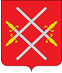 АДМИНИСТРАЦИЯ РУЗСКОГО ГОРОДСКОГО ОКРУГАМОСКОВСКОЙ ОБЛАСТИПОСТАНОВЛЕНИЕот _____________№ ____________	от __________№_____   О внесении изменений в муниципальную программу Рузского городского округа «Формирование современной комфортной городской среды», утвержденную постановлением Администрации Рузского городского округа от 31.10.2019 № 5186 (в редакции от 30.12.2019 № 6072, от 25.02.2020 №484, от 23.03.2020 №853, от 26.03.2020 №955, от 13.05.2020 №1356, от 09.06.2020 №1615, от 16.06.2020 №1663, от 07.07.2020 №1923, от 23.07.2020 №2111, от 04.08.2020 №2271, от 04.09.2020 №2664, от 22.10.2020 №3332, от 08.12.2020 №3963, от 17.12.2020 № 4067, от 30.12.2020 №4239)В соответствии с Бюджетным кодексом Российской Федерации, Федеральным законом от 06.10.2003 № 131-ФЗ «Об общих принципах организации местного самоуправления в Российской Федерации», постановлением Администрации Рузского городского округа от 28.10.2019 № 5093 «Об утверждении Порядка разработки и реализации муниципальных программ Рузского городского округа», постановлением Администрации Рузского городского округа от 10.12.2020 № 3991 «Об утверждении перечня муниципальных программ Рузского городского округа, вступающих в действие с 01.01.2020», руководствуясь Уставом Рузского городского округа, Администрация Рузского городского округа постановляет:Муниципальную программу Рузского городского округа «Формирование современной комфортной городской среды», утвержденную постановлением Администрации Рузского городского округа от 31.10.2019 № 5186 (в редакции от 30.12.2019 № 6072, от 25.02.2020 №484, от 23.03.2020 №853, от 26.03.2020 №955, от 13.05.2020 №1356, от 09.06.2020 №1615, от 16.06.2020 №1663, от 07.07.2020 №1923, от 23.07.2020 №2111, от 04.08.2020 №2271, от 04.09.2020 №2664, от 22.10.2020 №3332, от 08.12.2020 №3963, от 17.12.2020 № 4067, от 30.12.2020 №4239), изложить в новой редакции (прилагается). 2. Разместить настоящее постановление на официальном сайте Рузского городского округа в сети «Интернет».3. Контроль за исполнением настоящего постановления возложить на Заместителя Главы Администрации Рузского городского округа Пархоменко В.Ю.Глава городского округа                                                                                  Н.Н. Пархоменкоо
Приложение к постановлению Администрации Рузского городского округа от __________№ ____Администрация Рузского городского округаМосковской областиМУНИЦИПАЛЬНАЯ ПРОГРАММА РУЗСКОГО ГОРОДСКОГО ОКРУГА«Формирование современной комфортной городской среды» г. Руза2020Общая характеристика сферы реализации муниципальной программы
«Формирование современной комфортной городской среды».Целью муниципальной программы «Формирование современной комфортной городской среды» (далее - Программа) является повышение качества и комфорта городской среды на территории Рузского городского округа. Законом Московской области от 30.12.2014 № 191/2014-ОЗ "О благоустройстве в Московской области" определены следующие основные задачи в сфере благоустройства:обеспечение формирования единого облика Московской области;обеспечение создания, содержания и развития объектов благоустройства Московской области;обеспечение доступности территорий общего пользования;обеспечение сохранности объектов благоустройства;обеспечение комфортного и безопасного проживания граждан.С 2017 года Московская область является участником приоритетного проекта "Формирование комфортной городской среды" (далее - приоритетный Проект), нацеленного на создание условий для системного повышения качества и комфорта городской среды путем реализации комплекса первоочередных мер по благоустройству.Реализация указанного проекта предусматривает предоставление из федерального бюджета субсидии в целях софинансирования расходных обязательств Московской области, связанных с реализацией государственных программ Московской области и муниципальных программ, направленных на реализацию мероприятий по благоустройству общественных территорий муниципальных образований, в том числе территорий муниципальных образований соответствующего функционального назначения (площадей, набережных, улиц, пешеходных зон, скверов, парков, иных территорий) и дворовых территорий муниципальных образований.Результатом реализации мероприятий приоритетного Проекта должно стать создание комфортной городской среды на территории муниципальных образований Московской области, которая стимулирует развитие городского образа жизни, создает возможности саморазвития и качественного проведения свободного времени. Целью программы Проекта является повышение качества жизни населения на основе формирования комфортной городской среды.Основным направлением в формировании современной городской среды является выработка мер и реализация приоритетных мероприятий, направленных на значительное повышение условий комфортности населения, проживающего на территории Рузского городского округа, создание привлекательной городской атмосферы для жителей, а так же привлечение населения к принятию решений и созданию проектов по повышению благоустройства территорий общего пользования и дворовых территорий. Одной из наиболее острых проблем Рузского городского округа остаются вопросы повышения качества работ по благоустройству и поддержания надлежащего санитарного состояния территории. В рамках приоритетного Проекта муниципальные учреждения оснащаются коммунальной (специализированной) техникой.Механизированная уборка территорий является одной из важных и сложных задач. Качество работ по уборке территорий зависит от рациональной организации работ, подбором оптимального парка техники и выполнения технологических режимов. В силу Федерального Закона от 06.10.2003 № 131-ФЗ «Об общих принципах организации местного самоуправления в Российской Федерации» полномочия в сфере благоустройства относятся к вопросам местного значения городского округа. Закон Московской области № 191/2014-ОЗ «О благоустройстве в Московской области» определяет единые требования и стандарты по содержанию и уборке территории с целью создания комфортных условий проживания граждан. Основными особенностями содержания территории являются:- сезонный характер работ (зимнее и летнее содержание);- повышение требований к оперативности выполнения этих работ;- неудобства проведения уборочных работ на дворовых территориях за счет сужения проезжей части и наличия припаркованных автомобилей;- большое количество технологических процессов и операций, таких как мойка, поливка, уборка, сгребание, распределение реагентов и т.д.Благоустроенных дворовых территорий в Рузском городском округе - 50, что составляет 33,56 % от общего количества дворовых территорий. Под дворовой территорией понимается совокупность территорий, прилегающих к многоквартирным домам, с расположенными на них объектами, предназначенными для обслуживания и эксплуатации таких домов, и элементами благоустройства этих территорий, в том числе парковками (парковочными местами), тротуарами и автомобильными дорогами, включая автомобильные дороги, образующие проезды к территориям, прилегающим к многоквартирным домам. Проведенный анализ дворовых территорий показал, что на отдельных площадках во дворах сохранились элементы детского - игрового и спортивного оборудования, малых архитектурных форм, однако, их состояние не обеспечивает безопасность, а также потребностей жителей. Элементы детских и спортивных игровых площадок физически и морально устарели. На отдельных территориях уровень освещенности дворовых территорий ниже допустимого, или освещение вообще отсутствует. В связи с увеличением числа личных автотранспортных средств требуется проведение работ по обустройству и строительству дополнительных парковочных мест на дворовых территориях. Мероприятия по комплексному благоустройству дворовых территорий Рузского городского округа реализуются с 2017 года. Так, в 2017 году было комплексно благоустроено – 16 дворов, в 2018 году – 16 дворов, в 2019 году – 18 дворов.Кроме дворовых территорий в Рузском городском округе имеются общественные территории и площадки, специально оборудованные для отдыха, общения и досуга разных групп населения. Общественная территория – территория   муниципального образования, которая  постоянно доступна для общего пользования, в том числе площадь, набережная, пешеходная зона, парковка, сквер, и иная территория муниципального образования, используемая населением муниципального образования бесплатно в различных целях (для общения, отдыха, занятия спортом и т.п.). В настоящее время в благоустройстве нуждаются 6 общественных территорий и 99 дворовых территорий. Программа определяет комплекс системных мероприятий, направленных на реализацию проектов в сфере благоустройства дворовых территорий, общественных пространств.Кроме того на территории Рузского городского округа присутствует ряд объектов незавершенного строительства, земельных участков, находящихся в собственности третьих лиц, на которых необходимо проведение благоустройства.Создание современной (комфортной) среды возможно при соблюдении ряда условий, которые отвечают принципам программно-целевого метода планирования бюджета:обеспечение формирования единых подходов и ключевых приоритетов формирования комфортной городской среды на территории Рузского городского округа с учетом приоритетов территориального развития;комплексное совершенствование системы благоустройства территорий населенных пунктов соответствии с требованиями действующих норм, оптимизация систем уборки, озеленения, освещения территорий;создание универсальных механизмов вовлеченности заинтересованных граждан, организаций в реализацию мероприятий по благоустройству территорий Рузского городского округа;адаптация городской среды для инвалидов и других маломобильных групп населения, их беспрепятственных доступ и использование объектов благоустройства;выполнение планов реализации региональной программы капитального ремонта Московской области;улучшение эксплуатационных характеристик общего имущества, в том числе повышение энергетической эффективности многоквартирных домов, расположенных на территории Рузского городского округа;создание комфортной световой среды посредством контроля качества эксплуатации систем наружного освещения, оснащения зданий архитектурно-художественной подсветкой, замены всех светильников наружного освещения на энергоэффективные к 2024 году.На территории Рузского городского округа расположены 637 многоквартирных домов, из которых 51 дома блокированной застройки, и 23 дома находятся в ведении ведомств и организаций. Общий объем жилищного фонда на территории Рузского городского округа по состоянию на 01 января 2020 года составляет 1044565,56 кв.м. Частью формирования современной городской среды является качество проживания населения в жилых домах.Мероприятия по формированию современной комфортной городской среды в рамках настоящей Программы имеют комплексный подход. В связи с этим в Программу были включены работы по капитальному ремонту многоквартирных домов, обеспечение выполнения текущего ремонта подъездов в многоквартирных домах, мероприятия по комплексному благоустройству дворовых территорий, благоустройство общественных территорий и формирование новых общественных пространств, а также мероприятия по содержанию муниципального жилищного фонда. За последние годы приоритетным направлением стала синхронизация капитального ремонта общего имущества МКД с работами по текущему ремонту подъездов в многоквартирных домах, а также с мероприятиями по комплексному благоустройству дворовых территорий и мероприятиями в рамках проекта «Светлый город». В рамках программы «Формирование современной комфортной городской среды» на 2020-2024гг. данная практика по синхронизации будет продолжаться на всем протяжении реализации муниципальной программы. Основное мероприятие 1 «Приведение в надлежащее состояние подъездов в многоквартирных домах» направлено на реализацию текущего ремонта подъездов в многоквартирных домах. Мероприятие реализуется с участием бюджета Московской области, бюджета Рузского городского округа и внебюджетных источников (средства управляющих компаний и собственников жилых помещений в МКД).Основное мероприятие 2 «Создание благоприятных условий для проживания граждан в многоквартирных домах, расположенных на территории городских и сельских поселений» направлено на решение основной проблемы в жилищной сфере – высокого процента физического износа жилого фонда. В рамках реализации Закона Московской области от 1 июля 2013г. №66/2013-ОЗ «Об организации проведения капитального ремонта общего имущества в многоквартирных домах, расположенных на территории Московской области» администрацией Рузского городского округа внесены в региональную программу 536 многоквартирных дома.С 2017 года приоритетным направлением стала синхронизация капитального ремонта общего имущества МКД с работами по текущему ремонту подъездов в многоквартирных домах. В рамках подпрограммы «Капитальный ремонт и содержание жилищного фонда» данная практика по синхронизации будет продолжаться на всем протяжении реализации муниципальной программы «Формирование современной комфортной городской среды» на 2020-2024 годы.В рамках реализации муниципальной программы помимо выполнения мероприятий в пятилетний срок по благоустройству и содержанию территорий, выполнения планов капитального ремонта и текущего ремонта подъездов с учётом рекомендаций Минстроя России предполагается участие граждан в ряде мероприятию по формированию современной городской среды.Реализация муниципальной программы «Формирование современной комфортной городской среды» на 2020-2024гг. предусматривает более активное участие граждан, в том числе, учет мнения граждан при формировании программ, организация и проведение муниципальных форумов Управдом с участием активных жителей города, информирование граждан через местные СМИ, аккаунты в соцсетях и официальный сайт Администрации о ходе реализации приоритетных проектов муниципальной программы «Формирование современной городской среды».Структура муниципальной программыМуниципальная программа состоит из четырех подпрограмм:- подпрограмма I "Комфортная городская среда";- подпрограмма II "Благоустройство территорий";- подпрограмма III  "Создание условий для обеспечения комфортного проживания жителей в многоквартирных домах ";- подпрограмма V "Обеспечивающая подпрограмма".Основная цель ПрограммыОсновной целью программы является повышение качества и комфорта городской среды.Для достижения поставленной цели необходимо решение следующих задач:- повышение уровня благоустроенных  территорий Рузского городского округа;- развитие электросетевого хозяйства на территории Рузского городского округа;- выполнение работ по ремонту  многоквартирных домов  на территории Рузского городского округа.Сроки и основные мероприятия реализации ПрограммыПериод реализации Программы составляет 5 (пять) лет: 2020 – 2024гг.Для определения критериев реализации программы и осуществления контроля реализации на всех этапах выполнения в программе планируется реализация следующих основных мероприятий:-  Основное мероприятие F2. Федеральный проект «Формирование комфортной городской среды»- «Благоустройство общественных территорий муниципальных образований Московской области»- Обеспечение комфортной среды проживания на территории муниципального образования- Приведение в надлежащее состояние подъездов в многоквартирных домах.- Создание благоприятных условий для проживания граждан в многоквартирных домах, расположенных на территории Рузского городского округа.Помимо кардинального повышения качества и комфорта городской среды приоритетами муниципальной политики в сфере реализации мероприятий Программы являются:- синхронизация выполнения работ в рамках Программы с реализуемыми в Рузском городском округе федеральными, региональными и муниципальными программами (планами) строительства (реконструкции, ремонта) объектов недвижимого имущества, программами по ремонту и модернизации инженерных сетей и иных объектов;- синхронизация реализации мероприятий Программы с реализуемыми в Рузском городском округе мероприятиями в сфере обеспечения доступности городской среды для маломобильных групп населения, цифровизации городского хозяйства, а также мероприятиями в рамках национальных проектов ("Демография", "Образование", "Экология", "Безопасные и качественные автомобильные дороги", "Культура", "Малое и среднее предпринимательство и поддержка индивидуальной предпринимательской инициативы") в соответствии с перечнем таких мероприятий и методическими рекомендациями по синхронизации мероприятий в рамках государственных и муниципальных программ, утверждаемыми Министерством строительства и жилищно-коммунального хозяйства Российской Федерации.Также предусматривается мероприятие по инвентаризации уровня благоустройства индивидуальных жилых домов и земельных участков, предоставленных для их размещения, с заключением по результатам инвентаризации Соглашений с собственниками (пользователями) земельных участков об их благоустройстве не позднее 2020 года в соответствии с требованиями Правил благоустройства территории Рузского городского округа и санитарного содержания территории.Мероприятиями по инвентаризации уровня благоустройства индивидуальных жилых домов и земельных участков, предоставленных для их размещения, являются:- информирование жителей о проведении на территории Рузского городского округа инвентаризации уровня благоустройства индивидуальных жилых домов и земельных участков, предоставленных для их размещения, в целях реализации федерального проекта "Формирование комфортной городской среды" национального проекта "Жилье и городская среда" и муниципальной программы Рузского городского округа «Формирование современной городской среды» на 2020-2024 годы;- инвентаризация уровня благоустройства индивидуальных жилых домов и земельных участков, предоставленных для их размещения;- сбор и анализ данных, полученных в ходе инвентаризации уровня благоустройства индивидуальных жилых домов и земельных участков, предоставленных для их размещения;- подготовка сводного перечня уровня благоустройства индивидуальных жилых домов и земельных участков, предоставленных для их размещения;- информирование собственников (пользователей) индивидуальных жилых домов и собственников (землепользователей) земельных участков указанных домов о необходимости заключить соглашение о благоустройстве индивидуальных жилых домов и земельных участков указанных домов в соответствии с требованиями Правил благоустройства территории Рузского городского округа;- направление соглашений о благоустройстве собственниками (пользователями) индивидуальных жилых домов и собственниками (землепользователями) земельных участков указанных домов для добровольного заключения;- заключение соглашений о благоустройстве индивидуальных жилых домов и земельных участков указанных домов в соответствии с требованиями Правил благоустройства территории Рузского городского округа;- сбор и анализ данных о заключенных соглашениях на добровольной основе;- претензионная работа с собственниками (пользователями) индивидуальных жилых домов и собственниками (землепользователями) земельных участков указанных домов, отказавшихся на добровольной основе заключить соглашение о благоустройстве индивидуальных жилых домов и земельных участков указанных домов в соответствии с требованиями Правил благоустройства территории Рузского городского округа;- обращение в суд с заявлением о понуждении к заключению соглашения о благоустройстве индивидуальных жилых домов и земельных участков указанных домов в соответствии с требованиями Правил благоустройства территории Рузского городского округа в судебном порядке.Реализация мероприятий по благоустройству дворовых и общественных территорий в Рузском городском округе, реализуемых в рамках программы, может выполняться с привлечением добровольцев (волонтеров) и студенческих строительных отрядов.Администрация Рузского городского округа имеет право исключать из адресного перечня дворовых территорий и общественных территорий, подлежащих благоустройству в рамках реализации муниципальной программы, территории, расположенные вблизи многоквартирных домов, физический износ основных конструктивных элементов (крыша, стены, фундамент) которых превышает 70 процентов, а также территории, которые планируются к изъятию для муниципальных или государственных нужд в соответствии с генеральным планом соответствующего поселения при условии  одобрения решения об исключении указанных территорий из адресного перечня дворовых территорий и общественных территорий межведомственной комиссией в порядке, установленном такой комиссией.Администрация Рузского городского округа имеет право исключать из адресного перечня дворовых территорий, подлежащих благоустройству в рамках реализации муниципальной программы, дворовые территории, собственники помещений многоквартирных домов которых приняли решение об отказе от благоустройства дворовой территории в рамках реализации соответствующей программы или не приняли решения о благоустройстве дворовой территории в сроки, установленные соответствующей программой. При этом исключение дворовой территории из перечня дворовых территорий, подлежащих благоустройству в рамках реализации муниципальной программы, возможно только при условии одобрения соответствующего решения Рузского городского округа межведомственной комиссией в порядке, установленном такой комиссией.Также муниципальной программой предусмотрены мероприятия по проведению работ по образованию земельных участков, на которых расположены многоквартирные дома, работы по благоустройству дворовых территорий которые софинансируются из бюджета Московской области. Адресный перечень дворовых территорий Рузского городского округасформированный по результатам инвентаризации, для выполнения работ по комплексномублагоустройству дворовых территорий в 2020-2024 годахАдресный перечень общественных территорий Рузского городского округа,сформированный по результатам инвентаризации и голосования на портале «Добродел» для выполнения работ по благоустройству территорий в 2020-2024 годахАдресный перечень объектов недвижимого имущества (включая объекты незавершенного строительства) и земельных участков, находящихся в собственности (пользовании) юридических лиц и индивидуальных предпринимателей, которые подлежат благоустройству не позднее 2024 года за счет средств указанных лиц.Планируемые результаты реализации муниципальной программы Рузского городского округа  «Формирование современной комфортной городской среды» на 2018-2024 годы4) методика расчета значений планируемых результатов реализации муниципальной программы (подпрограммы): наименование, единица измерения, источник данных, порядок расчета:Подпрограмма I «Комфортная городская среда»Характеристика сферы деятельности.Сфера реализации подпрограммы направлена на создание комфортной, безопасной и эстетически привлекательной городской среды. Нравственное развитие и физическое воспитание детей - это часть общей культуры человечества, которая представляет собой творческую деятельность по освоению прошлых и созданию новых ценностей преимущественно в сфере физического развития, оздоровления и воспитания людей.Минимальный перечень выполняемых видов работ по благоустройству дворовых территорий включает:- детская площадка;- парковка;- озеленение;- наружное освещение;- информационный стенд;- контейнерная площадка;- лавочки (скамейки);- урны.Кроме того, может быть предусмотрено выполнение следующих дополнительных видов работ по благоустройству дворовых территорий:- спортивной площадки (воркаут);- площадки для отдыха;- приспособления для сушки белья;- других объектов общественного пользования по согласованию с заинтересованными лицами (собственники помещений в многоквартирных домах, собственники иных зданий и сооружений, расположенных в границах определенных дворовых территорий, председатели советов многоквартирных домов Московской области или их представители).Перечень минимальных и дополнительных работ по благоустройству, подлежащих выполнению на конкретной дворовой территории, определяется жителями, подлежит согласованию с представителями Ассоциации председателей советов многоквартирных домов Московской области, после чего фиксируется в Акте согласования комплексного благоустройства дворовой территории с жителями и (или) протоколе общего собрания собственников помещений в каждом многоквартирном доме, расположенном в границах конкретной дворовой территории.Дизайн-проект благоустройства каждой конкретной дворовой территории оформляется в виде Схемы благоустройства дворовой территории, содержащей текстовое и визуальное описание предлагаемого проекта, перечня (в том числе в виде соответствующих визуализированных изображений) элементов благоустройства, предлагаемых к размещению на соответствующей дворовой территории. В рамках выполнения минимального перечня видов работ по благоустройству дворовых территорий по решению органа местного самоуправления может быть предусмотрено трудовое участие жителей. В рамках выполнения дополнительного перечня видов работ по благоустройству дворовых территорий трудовое участие жителей является обязательным.Формой трудового участия жителей в работах по благоустройству дворовых территорий Московской области является  участие в субботниках, проводимых в рамках месячников благоустройства.В соответствии с распоряжением Министерства жилищно-коммунального хозяйства Московской области от 04.09.2017 N 162-РВ "Об утверждении Правил инвентаризации дворовых, общественных территорий и объектов недвижимого имущества (включая объекты незавершенного строительства) и земельных участков, находящихся в собственности (пользовании) юридических лиц и индивидуальных предпринимателей, муниципальных образований Московской области" (далее - Распоряжение N 162-РВ), с целью оценки состояния благоустройства дворовых и общественных территорий, в том числе определения перечня общественных территорий, оценки их состояния, выявления территорий, требующих приведения в нормативное состояние, ежегодно проводится инвентаризация общественных территорий муниципальных образований Московской области. По итогам инвентаризации общественных территорий в соответствии с Порядками рассмотрения предложений заинтересованных лиц (собственники помещений в многоквартирных домах, собственники иных зданий и сооружений, расположенных в границах определенных дворовых территорий, председатели советов многоквартирных домов Московской области или их представители), утвержденными Администрацией, формируются адресные перечни общественных территорий, подлежащих благоустройству.В случае выявления физического износа основных конструктивных элементов (крыша, стены, фундамент) которых превышает 70 процентов на дворовых территориях, подлежащих благоустройству в рамках реализации Муниципальной программы Администрация в праве принять решение об исключении данных территорий из адресного перечня дворовых и общественных территорий, подлежащих благоустройству.Дворовая, общественная территория может быть исключена из перечня дворовых и общественных территорий, подлежащих благоустройству по решению собственников помещений многоквартирных домов об отказе от благоустройства.   В случае проведения работ по благоустройству дворовых территорий, которых с софинансированием из бюджета Московской области Администрация в праве организовывать работы по образованию земельных участков, на которых расположены такие многоквартирные дома.Физическое состояние общественной территории и необходимость ее благоустройства определяются по результатам инвентаризации общественной территории, проведенной в порядке, установленном НПА субъекта РФ.Перечень видов работ по благоустройству общественных территорий (пространств) включает:- инженерно-геодезические и инженерно-геологические работы;- установку ограждений (в том числе декоративных), заборов;- закупку и установку малых архитектурных форм, детского и спортивного оборудования; озеленение;- мощение и укладку иных покрытий; укладку асфальта;- устройство дорожек, в том числе велосипедных;- установку источников света, иллюминации, освещение, включая архитектурно-художественное;- установку информационных стендов и знаков;- изготовление и установку стел;- изготовление, установку или восстановление произведений монументально-декоративного искусства; замену инженерных коммуникаций (при необходимости) для проведения работ по благоустройству в рамках реализации утвержденной архитектурно-планировочной концепции;- приобретение и установку программно-технических комплексов видеонаблюдения, соответствующих общим техническим требованиям к программно-техническим комплексам видеонаблюдения системы технологического обеспечения региональной общественной безопасности и оперативного управления "Безопасный регион", утвержденным распоряжением Министерства государственного управления, информационных технологий и связи Московской области от 11.09.2017 N 10-116/РВ (в случае если установка указанных комплексов предусмотрена архитектурно-планировочными концепциями благоустройства общественных территорий (пространств) муниципальных образований Московской области, имеющими положительное заключение художественного совета Главного управления архитектуры и градостроительства Московской области и утвержденными главой муниципального образования Московской области).Реализация мероприятий по благоустройству дворовых и общественных территорий в Рузском городском округе, реализуемых в рамках программы, может выполняться с привлечением добровольцев (волонтеров) и студенческих строительных отрядов.Основные цели Подпрограммы.Основной целью подпрограммы является реализация политики по формированию благоустройства территории населённых пунктов Рузского городского округа. Помимо кардинального повышения качества и комфорта городской среды приоритетами муниципальной политики в сфере реализации мероприятий Программы являются:- синхронизация выполнения работ в рамках Программы с реализуемыми в Рузском городском округе федеральными, региональными и муниципальными программами (планами) строительства (реконструкции, ремонта) объектов недвижимого имущества, программами по ремонту и модернизации инженерных сетей и иных объектов;- синхронизация реализации мероприятий Программы с реализуемыми в Рузском городском округе мероприятиями в сфере обеспечения доступности городской среды для маломобильных групп населения, цифровизации городского хозяйства, а также мероприятиями в рамках национальных проектов ("Демография", "Образование", "Экология", "Безопасные и качественные автомобильные дороги", "Культура", "Малое и среднее предпринимательство и поддержка индивидуальной предпринимательской инициативы") в соответствии с перечнем таких мероприятий и методическими рекомендациями по синхронизации мероприятий в рамках государственных и муниципальных программ, утверждаемыми Министерством строительства и жилищно-коммунального хозяйства Российской Федерации.С 2017 года Московская область является участником приоритетного проекта «Формирование комфортной городской среды» (далее - приоритетный Проект), нацеленного на создание условий для системного повышения качества и комфорта городской среды путем реализации комплекса первоочередных мер по благоустройству.Реализация указанного проекта предусматривает предоставление из федерального бюджета субсидии в целях софинансирования расходных обязательств Московской области, связанных с реализацией государственных программ Московской области и муниципальных программ, направленных на реализацию мероприятий по благоустройству общественных территорий муниципальных образований, в том числе территорий муниципальных образований соответствующего функционального назначения (площадей, набережных, улиц, пешеходных зон, скверов, парков, иных территорий) и дворовых территорий муниципальных образований.Оплата выполненных и принятых работ по благоустройству дворовых и общественных территорий осуществляется при условии установления минимального трехлетнего гарантийного срока на результаты выполненных работ по благоустройству дворовых и общественных территорий, софинансируемых за счет средств предоставленной субсидии, а также предельной даты заключения муниципальных контрактов по результатам закупки товаров, работ и услуг для обеспечения муниципальных нужд в целях реализации мероприятий программы не позднее 1 июля года предоставления субсидии - для заключения муниципальных контрактов на выполнение работ по благоустройству общественных территорий, не позднее 1 мая года предоставления субсидии - для заключения муниципальных контрактов на выполнение работ по благоустройству дворовых территорий, за исключением случаев обжалования действий (бездействия) заказчика и (или) комиссии по осуществлению закупок, и (или) оператора электронной площадки при осуществлении закупки товаров, работ, услуг в порядке, установленном законодательством Российской Федерации, при которых срок заключения таких муниципальных контрактов продлевается на срок указанного обжалования.Сроки и основные мероприятия реализации Подпрограммы.Период реализации Подпрограммы составляет 5 (пять) лет: 2020 – 2024 гг.Для определения критериев реализации программы и осуществления контроля реализации на всех этапах выполнения в программе планируется решение следующих основных мероприятий: - Основное мероприятие 1. Основное мероприятие F2. Федеральный проект «Формирование комфортной городской среды»- Основное мероприятие 2 «Благоустройство общественных территорий муниципальных образований Московской области»4.  Перечень мероприятий подпрограммыПаспорт подпрограммы II " Благоустройство территорий "Подпрограмма II «Благоустройство территорий»Характеристика сферы деятельностиОдной из наиболее острых проблем Рузского городского округа остаются вопросы повышения уровня качества работ по благоустройству и поддержания надлежащего санитарного состояния территории.Большое внимание в Рузском городском округе уделяется вопросам благоустройства. Ежегодно, весной и осенью, проводятся месячники по благоустройству населенных пунктов, в которых активное участие принимают предприятия, организации и жители. Для стимулирования жителей к участию в благоустройстве проводятся конкурсы на лучшее состояние прилегающей территории для индивидуальных и многоквартирных домов, организаций. Одним из важных направлений оздоровления экологической обстановки в городе является развитие озеленения. Для улучшения и поддержания состояния зеленых насаждений в населенных пунктах, придания зеленым насаждениям надлежащего декоративного облика требуется своевременное проведение работ по ремонту и уходу за зелеными насаждениями. В рамках данной подпрограммы осуществляется ремонт асфальтового покрытия дворовых территорий, а также резинового на детских игровых площадках, содержание дорог общего пользования местного значения и объектов дорожного хозяйства, содержание и уборка дворовых территорий в зимнее время.Приведение в нормативное состояние уровня освещенности территории Рузского городского округа является неотъемлемой частью Подпрограммы. Наружное освещение Рузского городского округа представляет собой сети наружного освещения, состоящие из опор, кабельных линий и электроосветительных установок (светоточек), предназначенных для освещения улиц, дорог, площадей, пешеходных переходов, транспортных пересечений и играет первостепенную роль в восприятии эстетического облика городских улиц и дорог, в обеспечении безопасности движения автотранспорта и пешеходов по ним в темное время суток. Надежное освещение транспортных магистралей является элементом безопасности дорожного движения. Для достижения намеченной цели и решения поставленных задач в рамках Подпрограммы предусматривается обеспечение деятельности МБУ РГО «Благоустройство» (в том числе мероприятия по оплате труда служащим и начислений на оплату труда, уплату налогов, сборов и иных платежей, иные закупки товаров, работ и услуг для государственных и муниципальных нужд, аренда техники).Основные цели ПодпрограммыОсновной целью подпрограммы является надлежащее состояние территории Рузского городского округа, а также обеспечение комфортной среды проживания граждан.Сроки и основные мероприятия реализации Подпрограммы.Период реализации Подпрограммы составляет 5 (пять) лет: 2020 – 2024 гг.Для определения критериев реализации программы и осуществления контроля реализации на всех этапах выполнения в подпрограмме планируется решение следующего основного мероприятия:Основное мероприятие 1. Обеспечение комфортной среды проживания на территории муниципального образования4.  Перечень мероприятий подпрограммыПаспорт подпрограммы III " Создание условий для обеспечения комфортного проживания жителей в многоквартирных домах "Подпрограмма III «Создание условий для обеспечения комфортного проживания жителей в многоквартирных домах»1. Характеристика сферы деятельностиНа территории Рузского городского округа по состоянию на 1 января 2020 г. расположено 637 многоквартирных домов, из которых 51 домов блокированной застройки, и 23 дома находятся в ведении ведомств и организаций. Общий объем жилищного фонда на территории Рузского городского округа по состоянию на 01 января 2020 года составляет 1044565,56 кв.м. Основными проблемами в жилищной сфере являются высокий процент физического износа жилого фонда. В рамках реализации Закона Московской области от 1 июля 2013г. №66/2013-ОЗ «Об организации проведения капитального ремонта общего имущества в многоквартирных домах, расположенных на территории Московской области» администрацией Рузского городского округа внесены в региональную программу 536 многоквартирных дома. Во исполнение поручения вице-губернатора Московской области И.Н. Габдрахманова внедрена единая форма платежного документа на территории Рузского городского округа.По поручению Губернатора Московской области на территории Рузского городского округа реализуется приоритетный проект, разработанный Министерством жилищно-коммунального хозяйства Московской области, по текущему ремонту подъездов с целью приведения их в надлежащее техническое состояние. Мероприятия по формированию современной комфортной городской среды в рамках настоящей Программы имеют комплексный подход. В связи с этим в Программу были включены работы по капитальному ремонту многоквартирных домов, обеспечение выполнения текущего ремонта подъездов в многоквартирных домах, мероприятия по комплексному благоустройству дворовых территорий, благоустройство общественных территорий и формирование новых общественных пространств, а также мероприятия по содержанию муниципального жилищного фонда. За последние годы приоритетным направлением стала синхронизация капитального ремонта общего имущества МКД с работами по текущему ремонту подъездов в многоквартирных домах, а также с мероприятиями по комплексному благоустройству дворовых территорий и мероприятиями в рамках проекта «Светлый город». В рамках программы «Формирование современной комфортной городской среды» на 2020-2024гг. данная практика по синхронизации будет продолжаться на всем протяжении реализации муниципальной программы. Основное мероприятие 2 «Создание благоприятных условий для проживания граждан в многоквартирных домах, расположенных на территории городских и сельских поселений» направлена на реализацию текущего ремонта подъездов в многоквартирных домах. Мероприятие реализуется с участием бюджета Московской области, бюджета муниципального образования и внебюджетных источников (средства управляющих компаний и собственников жилых помещений в МКД).С 2017 года приоритетным направлением стала синхронизация капитального ремонта общего имущества МКД с работами по текущему ремонту подъездов в многоквартирных домах. В рамках подпрограммы «Капитальный ремонт и содержание жилищного фонда» данная практика по синхронизации будет продолжаться на всем протяжении реализации муниципальной программы «Формирование современной комфортной городской среды» на 2020-2024 годы.В рамках реализации муниципальной программы помимо выполнения мероприятий в пятилетний срок по благоустройству и содержанию территорий, выполнения планов капитального ремонта и текущего ремонта подъездов с учётом рекомендаций Минстроя России предполагается участие граждан в ряде мероприятий по формированию современной городской среды.Реализация муниципальной программы «Формирование современной комфортной городской среды» на 2020-2024гг. предусматривает более активное участие граждан, в том числе, учет мнения граждан при формировании программ, организация и проведение муниципальных форумов Управдом с участием активных жителей города, информирование граждан через местные СМИ, аккаунты в соцсетях и официальный сайт Администрации о ходе реализации приоритетных проектов муниципальной программы «Формирование современной городской среды».2. Основные цели ПодпрограммыОсновной целью Подпрограммы является создание безопасных благоприятных условий проживания граждан в жилых многоквартирных домах на территории Рузского городского округа, повышения качества жилищных услуг.3. Сроки и основные мероприятия реализации ПодпрограммыНастоящая Подпрограмма сформирована на основании проведенного анализа состояния жилищного комплекса Рузского городского округа и входит в состав муниципальной программы Рузского городского округа «Формирование современной комфортной городской среды» на 2020-2024 годы.Период реализации Подпрограммы составляет 5 (пять) лет: 2020 – 2024гг.Для определения критериев реализации Подпрограммы и осуществления контроля реализации на всех этапах выполнения в программе планируется реализация следующих мероприятий:1.  Приведение в надлежащее состояние подъездов в многоквартирных домах.2. Создание благоприятных условий для проживания граждан в многоквартирных домах, расположенных на территории Рузского городского округа.4.Перечень мероприятий подпрограммы5. Условия предоставления субсидии Получателям субсидии для возмещения затрат, связанных с текущим ремонтом подъездов многоквартирных домов, критерии отбора Получателей субсидии для получения субсидии.Финансирование работ по ремонту подъездов МКД осуществляется в следующих пропорциях: 52,5 процента - внебюджетные источники (средства управляющих компаний, получаемые в рамках статьи «содержание жилого помещения», и средства собственников и нанимателей помещений в МКД, собираемые в рамках софинансирования ремонта подъездов);47,5 процентов - субсидия из бюджета Московской области, бюджета Рузского городского округа Московской области в пропорциях, установленных настоящей Муниципальной программой.Предельная стоимость ремонта одного типового подъезда устанавливается в следующих значениях:2 - 5 этажные многоквартирные дома – 480 000 руб.;6 - 9 этажные многоквартирные дома –  1 300 000 руб.;10 - 12 этажные многоквартирные дома и выше – 2 000 000 руб.В случае если фактическая стоимость ремонта одного подъезда ниже предельной стоимости ремонта типового подъезда, финансирование осуществляется за счет всех источников в вышеуказанных пропорциях. Если фактическая стоимость выше предельной стоимости ремонта типового подъезда, финансирование осуществляется в пределах предельной стоимости ремонта типового подъезда.Критериями отбора юридических лиц (управляющих организаций, товариществ собственников жилья, жилищных или иных специализированных потребительских кооперативов) и индивидуальных предпринимателей, осуществляющих управление многоквартирными домами (далее – Получатель субсидии) для получения субсидии, являются:- отсутствие задолженности по налогам, сборам и иным обязательным платежам в бюджеты бюджетной системы Российской Федерации, срок исполнения по которым наступил в соответствии с законодательством Российской Федерации;- получатели субсидии не должны находиться в процессе реорганизации, ликвидации, банкротства и не должны иметь ограничения на осуществление хозяйственной деятельности (в случае, если такое требование предусмотрено правовым актом);- получатели субсидии не должны являться иностранными юридическими лицами, а также российскими юридическими лицами, в уставном (складочном) капитале которых доля участия иностранных юридических лиц, местом регистрации которых является государство или территория, включенные в утверждаемый Министерством финансов Российской Федерации перечень государств и территорий, предоставляющих льготный налоговый режим налогообложения и (или) не предусматривающих раскрытия и предоставления информации при проведении финансовых операций (офшорные зоны) в отношении таких юридических лиц, в совокупности превышает 50 процентов;- отсутствие у Получателя субсидии просроченной задолженности перед ресурсоснабжающими организациями, превышающей шестимесячные начисления за поставленные коммунальные ресурсы, или наличие графика погашения задолженности;- наличие у Получателя субсидии заявки на получение субсидии с приложением справки-расчета заявленной суммы, подтвержденной актами приемки выполненных работ по форме КС-2 и справками о стоимости работ по форме КС-3;- наличие акта приемки выполненных работ комиссией, с участием представителя администрации, претендента на получение субсидии, Председателей советов многоквартирных домов, в которых осуществлены работы по ремонту подъездов;- наличие в Плане ремонта подъездов, утвержденном Администрацией, более 15 процентов от общего количества подъездов МКД, находящихся в управлении данной управляющей компании и введенных в эксплуатацию не позже 2012 года;- наличие протоколов о выборе совета МКД (кроме претендентов на получение субсидии - товариществ собственников жилья, жилищных или иных специализированных потребительских кооперативов).- наличие протоколов общих собраний собственников помещений в многоквартирных домах, включенных в План на 2020 год, с принятым решением о софинансировании собственниками помещений ремонта подъездов многоквартирных домов в размере до 5 процентов стоимости ремонта подъездов МКД. - наличие договора у получателя субсидии со специализированной организацией на вывоз отходов, образовавшихся в ходе работ по ремонту подъездов в многоквартирных домах.Предоставление субсидии Получателю субсидии осуществляется по результатам проведенных отборов и на основании Соглашений о предоставлении субсидии на возмещение затрат, связанных с проведением ремонта подъездов многоквартирных домов, заключенных между Администрацией и Получателем субсидии. Перечень и объем работ может быть расширен путем принятия соответствующего решения собранием собственников жилых помещений в многоквартирном доме и сбора дополнительных средств на их проведение.6. Адресный перечень многоквартирных домов, в которых будет проведен капитальный ремонт внутридомового газового оборудования в 2020-2021 гг. Капитальный ремонт ВДГО с переводом с сжиженного углеводородного газа (балонный/емкостной) на природный позволить улучшить условие жизни населения.Паспорт подпрограммы Подпрограмма V "Обеспечивающая подпрограмма"Перечень мероприятий подпрограммы:Паспорт муниципальной программы Рузского городского округаПаспорт муниципальной программы Рузского городского округаПаспорт муниципальной программы Рузского городского округаПаспорт муниципальной программы Рузского городского округаПаспорт муниципальной программы Рузского городского округаПаспорт муниципальной программы Рузского городского округаПаспорт муниципальной программы Рузского городского округа«Формирование современной комфортной городской среды»«Формирование современной комфортной городской среды»«Формирование современной комфортной городской среды»«Формирование современной комфортной городской среды»«Формирование современной комфортной городской среды»«Формирование современной комфортной городской среды»«Формирование современной комфортной городской среды»Координатор муниципальной программыЗаместитель Главы администрации Рузского городского округа В.Ю. Пархоменко Заместитель Главы администрации Рузского городского округа В.Ю. Пархоменко Заместитель Главы администрации Рузского городского округа В.Ю. Пархоменко Заместитель Главы администрации Рузского городского округа В.Ю. Пархоменко Заместитель Главы администрации Рузского городского округа В.Ю. Пархоменко Заместитель Главы администрации Рузского городского округа В.Ю. Пархоменко Координатор муниципальной программыЗаместитель Главы администрации Рузского городского округа М.П. ЖаровЗаместитель Главы администрации Рузского городского округа М.П. ЖаровЗаместитель Главы администрации Рузского городского округа М.П. ЖаровЗаместитель Главы администрации Рузского городского округа М.П. ЖаровЗаместитель Главы администрации Рузского городского округа М.П. ЖаровЗаместитель Главы администрации Рузского городского округа М.П. ЖаровМуниципальный заказчик муниципальной программыАдминистрация Рузского городского округа, Управление дорожной деятельности и благоустройства, Управление ЖКХАдминистрация Рузского городского округа, Управление дорожной деятельности и благоустройства, Управление ЖКХАдминистрация Рузского городского округа, Управление дорожной деятельности и благоустройства, Управление ЖКХАдминистрация Рузского городского округа, Управление дорожной деятельности и благоустройства, Управление ЖКХАдминистрация Рузского городского округа, Управление дорожной деятельности и благоустройства, Управление ЖКХАдминистрация Рузского городского округа, Управление дорожной деятельности и благоустройства, Управление ЖКХЦели муниципальной программыПовышение качества и комфорта городской средыПовышение качества и комфорта городской средыПовышение качества и комфорта городской средыПовышение качества и комфорта городской средыПовышение качества и комфорта городской средыПовышение качества и комфорта городской средыПеречень подпрограммПодпрограмма I "Комфортная городская среда"Подпрограмма I "Комфортная городская среда"Подпрограмма I "Комфортная городская среда"Подпрограмма I "Комфортная городская среда"Подпрограмма I "Комфортная городская среда"Подпрограмма I "Комфортная городская среда"Перечень подпрограммПодпрограмма II "Благоустройство территорий"Подпрограмма II "Благоустройство территорий"Подпрограмма II "Благоустройство территорий"Подпрограмма II "Благоустройство территорий"Подпрограмма II "Благоустройство территорий"Подпрограмма II "Благоустройство территорий"Перечень подпрограммПодпрограмма III "Создание условий для обеспечения комфортного проживания жителей в многоквартирных домах"Подпрограмма III "Создание условий для обеспечения комфортного проживания жителей в многоквартирных домах"Подпрограмма III "Создание условий для обеспечения комфортного проживания жителей в многоквартирных домах"Подпрограмма III "Создание условий для обеспечения комфортного проживания жителей в многоквартирных домах"Подпрограмма III "Создание условий для обеспечения комфортного проживания жителей в многоквартирных домах"Подпрограмма III "Создание условий для обеспечения комфортного проживания жителей в многоквартирных домах"Перечень подпрограммПодпрограмма V "Обеспечивающая подпрограмма"Подпрограмма V "Обеспечивающая подпрограмма"Подпрограмма V "Обеспечивающая подпрограмма"Подпрограмма V "Обеспечивающая подпрограмма"Подпрограмма V "Обеспечивающая подпрограмма"Подпрограмма V "Обеспечивающая подпрограмма"Источники финансирования муниципальной программы, Расходы (тыс. рублей)Расходы (тыс. рублей)Расходы (тыс. рублей)Расходы (тыс. рублей)Расходы (тыс. рублей)Расходы (тыс. рублей)в том числе по годам:Всего2020 год2021 год2022 год2023 год2024 годСредства бюджета Московской области264 426,7024 115,3058 986,89117 257,0564 067,460,00Средства федерального бюджета192 202,350,000,000,00192 202,350,00Средства бюджета Рузского городского округа 1 416 934,89246 284,30317 020,43264 699,64327 506,34261 424,18Внебюджетные средства0,000,000,000,000,000,00Всего, в том числе по годам:1 873 563,94270 399,60376 007,32381 956,69583 776,15261 424,18№ 
п/пАдрес объекта (наименование объекта)Год реализацииГод реализацииГод реализации1.Рузский городской округ, г. Руза, ул. Федеративная, д.21,23,13,152020202020202.Рузский городской округ, п. Тучково, ул. Победы, д. 2, 3, 5, 7; ул. Спортивная, д. 2, 72020202020203.Рузский городской округ, г. Руза, ул. Гладышева, д. 1, 3а, 5а2020202020204.Рузский городской округ, г. Руза, ул. Ульяновская, д.5, Федеративный пр-д, д.10,12, ул. Революционная, д.16,18,20,22; ул. Гладышева, д.4,6, Микрорайон, д.182020202020205.Рузский городской округ, п. Дорохово, ул.Виксне, д.2а202020202020 6.Рузский городской округ, п.Тучково,Восточный мкр., д. 7, д.92020202020207.Рузский городской округ, п. пансионата "Полушкино", д. 1, 2, 4, 5, 62020202020208.Рузский городской округ, д. Старая Руза, ул. Дом творчества ВТО, д. 3, 5, 7; ул. Дом творчества композиторов, д. 6, 72020202020209.Рузский городской округ, п. Тучково, Восточный микрорайон, д. 5, 620212021202110.Рузский городской округ, д. Нижнее Сляднево, д. 39/120212021202111.Рузский городской округ, с. Богородское, д.1,2,320212021202112.Рузский городской округ, п. Дорохово, ул. Московская д.5420212021202113.Рузский городской округ, д. Барынино, д. 1,1а,1520212021202114.Рузский городской округ, д. Нестерово, д.41, 42а, д.4320212021202115.Рузский городской округ, пос. д/о Лужки, д. 1а20212021202116.Рузский городской округ, с. Рождествено, ул. Строительная, д. 1,220212021202117.Рузский городской округ, детского городка Дружба, д. 1, 2, 3, 4, 520212021202118.Рузский городской округ, п.Колюбакино, ул. Попова, д. 15, 17, 1920212021202119.Рузский городской округ, п. Колюбакино, ул. Заводская, д.9,11 ул. Молодежная, д. 8,1020212021202120.Рузский городской округ,  Рузский городской округ, п.Колюбакино, ул. Сосновая Роща, д. 6, 720212021202121.Рузский городской округ, п.Колюбакино, ул. Попова, д. 16, 18, 25, 2720212021202122.Рузский городской округ, д. Поречье, д. 26, 2720212021202123.Рузский городской округ, д. Поречье, д.8, 920212021202124.Рузский городской округ, д. Поречье, д. 3120212021202125.Рузский городской округ, п. Тучково, ул. Восточная, д. 9, 10, 11, 12, 13 14, 17, 1820212021202126.Рузский городской округ, п. Тучково, ул. Заводская, д. 120212021202127.Рузский городской округ, п. Тучково, ул. Нагорная, д.420212021202128.Рузский городской округ, п. Тучково, ул. Заводская, д. 2, 520212021202129.Рузский городской округ, п. Тучково, ул. Мира, д. 3, 4, 5, 7, 820212021202130.Рузский городской округ, п. Тучково, Восточный микрорайон, д.3, 4, 9, 1020212021202131.Рузский городской округ,  Рузский городской округ, п. Тучково, ул. Силикатная, д. 2, 4а20212021202132.Рузский городской округ, п. Тучково, Восточный микрорайон, д.22а, 2320212021202133.Рузский городской округ,  Рузский городской округ, п. Тучково, Восточный микрорайон, д. 11, 1220222022202234.Рузский городской округ, д. Городище 151 подстанция д.1,220222022202235.Рузский городской округ, п. Тучково, ул. Советская, д.2420222022202236.Рузский городской округ, п. Тучково, ул. Спортивная д. 2020222022202237.Рузский городской округ, п. Тучково, ул. Лебеденко, д.19, 19а, ул. Комсомольская д.1, 320222022202238.Рузский городской округ, п. Тучково, ул. Партизан, д.27, 29, 3120222022202239.Рузский городской округ, п. Тучково, ул. Партизан, д. 3320222022202240.Рузский городской округ, п. Тучково, ул. Лебеденко, д. 36, 36 АРузский городской округ, п. Тучково, ул. Лебеденко, д. 36, 36 АРузский городской округ, п. Тучково, ул. Лебеденко, д. 36, 36 А202241.Рузский городской округ,  Рузский городской округ, п.Брикет д.9,11,12,13,20,23Рузский городской округ,  Рузский городской округ, п.Брикет д.9,11,12,13,20,23Рузский городской округ,  Рузский городской округ, п.Брикет д.9,11,12,13,20,23202242.Рузский городской округ, п. Брикет д.3,4,5,7,24,25,26Рузский городской округ, п. Брикет д.3,4,5,7,24,25,26Рузский городской округ, п. Брикет д.3,4,5,7,24,25,26202243.Рузский городской округ,  Рузский городской округ, п. Брикет д.17,19Рузский городской округ,  Рузский городской округ, п. Брикет д.17,19Рузский городской округ,  Рузский городской округ, п. Брикет д.17,19202244.Рузский городской округ, с. Никольское д.11,12,16,24Рузский городской округ, с. Никольское д.11,12,16,24Рузский городской округ, с. Никольское д.11,12,16,24202245.Рузский городской округ, с. Никольское д.25,27Рузский городской округ, с. Никольское д.25,27Рузский городской округ, с. Никольское д.25,27202246.Рузский городской округ, д. Таблово д.36,37Рузский городской округ, д. Таблово д.36,37Рузский городской округ, д. Таблово д.36,37202247.Рузский городской округ, г. Руза, ул. Колесникова, д. 4,5, ул. Почтовая, д. 16Рузский городской округ, г. Руза, ул. Колесникова, д. 4,5, ул. Почтовая, д. 16Рузский городской округ, г. Руза, ул. Колесникова, д. 4,5, ул. Почтовая, д. 16202248.Рузский городской округ, г. Руза, ул. Социалистическая, д. 68, 70,72Рузский городской округ, г. Руза, ул. Социалистическая, д. 68, 70,72Рузский городской округ, г. Руза, ул. Социалистическая, д. 68, 70,72202249.Рузский городской округ, д.Немирово д.66Рузский городской округ, д.Немирово д.66Рузский городской округ, д.Немирово д.66202350.Рузский городской округ, г. Руза, ул. Социалистическая, д. 66, ул. Почтовая, д. 1,3Рузский городской округ, г. Руза, ул. Социалистическая, д. 66, ул. Почтовая, д. 1,3Рузский городской округ, г. Руза, ул. Социалистическая, д. 66, ул. Почтовая, д. 1,3202351.Рузский городской округ, г. Руза, Микрорайон, д. 7,6,1,2,3Рузский городской округ, г. Руза, Микрорайон, д. 7,6,1,2,3Рузский городской округ, г. Руза, Микрорайон, д. 7,6,1,2,3202352.Рузский городской округ, д. Мишинка, ул. Сосновая д.1 и 2Рузский городской округ, д. Мишинка, ул. Сосновая д.1 и 2Рузский городской округ, д. Мишинка, ул. Сосновая д.1 и 2202353.Рузский городской округ, д. Мишинка, ул. Сосновая, д. 79, 80Рузский городской округ, д. Мишинка, ул. Сосновая, д. 79, 80Рузский городской округ, д. Мишинка, ул. Сосновая, д. 79, 80202354.Рузский городской округ, п. Дорохово, ул. Пионерская, д. 2, 4, 6Рузский городской округ, п. Дорохово, ул. Пионерская, д. 2, 4, 6Рузский городской округ, п. Дорохово, ул. Пионерская, д. 2, 4, 6202355.Рузский городской округ, п. Дорохово, ул. Виксне, д.14Рузский городской округ, п. Дорохово, ул. Виксне, д.14Рузский городской округ, п. Дорохово, ул. Виксне, д.14202356.Рузский городской округ, п. Дорохово, ул. Виксне д.16, 18, 20 и ул. Стеклозаводская д.20аРузский городской округ, п. Дорохово, ул. Виксне д.16, 18, 20 и ул. Стеклозаводская д.20аРузский городской округ, п. Дорохово, ул. Виксне д.16, 18, 20 и ул. Стеклозаводская д.20а202357.Рузский городской округ, д. Шелковка, ул. Первомайская, д.29/1Рузский городской округ, д. Шелковка, ул. Первомайская, д.29/1Рузский городской округ, д. Шелковка, ул. Первомайская, д.29/1202358.Рузский городской округ, п. Дорохово, ул. Стеклозаводская, д. 7, 11, 13, 15Рузский городской округ, п. Дорохово, ул. Стеклозаводская, д. 7, 11, 13, 15Рузский городской округ, п. Дорохово, ул. Стеклозаводская, д. 7, 11, 13, 15202359.Рузский городской округ, п. Дорохово, ул. Заводская д.1Рузский городской округ, п. Дорохово, ул. Заводская д.1Рузский городской округ, п. Дорохово, ул. Заводская д.1202360.Рузский городской округ, д. Орешки, д. 6, 7, 8, 9, 10, 11, 12Рузский городской округ, д. Орешки, д. 6, 7, 8, 9, 10, 11, 12Рузский городской округ, д. Орешки, д. 6, 7, 8, 9, 10, 11, 12202361.Рузский городской округ, д. Михайловское д.54Рузский городской округ, д. Михайловское д.54Рузский городской округ, д. Михайловское д.54202362.Рузский городской округ, д. Колодкино, д.90Рузский городской округ, д. Колодкино, д.902023202363.Рузский городской округ, д. Нестерово, д. 62,35,32,31,30Рузский городской округ, д. Нестерово, д. 62,35,32,31,302023202364.Рузский городской округ, с.Покровское ж/г д.53,54,55Рузский городской округ, с.Покровское ж/г д.53,54,552023202365.Рузский городской округ, д. Нестерово, д. 39,37,38Рузский городской округ, д. Нестерово, д. 39,37,382024202466.Рузский городской округ, с. Покровское ж/г д.1,2,49,50Рузский городской округ, с. Покровское ж/г д.1,2,49,502024202467.Рузский городской округ, п. Старая Руза, ул. Садовая, д. 11а,11Рузский городской округ, п. Старая Руза, ул. Садовая, д. 11а,112024202468.Рузский городской округ, д. Глухово, д. 6,13Рузский городской округ, д. Глухово, д. 6,132024202469.Рузский городской округ, с. Покровское ул. б-ца №4 д.17Рузский городской округ, с. Покровское ул. б-ца №4 д.172024202470.Рузский городской округ, д. Старая Руза, ул. Дом творчества композиторов, д. 1,2,5Рузский городской округ, д. Старая Руза, ул. Дом творчества композиторов, д. 1,2,52024202471.Рузский городской округ,  Рузский городской округ, с. Покровское ул.ДОХБ д.17,20Рузский городской округ,  Рузский городской округ, с. Покровское ул.ДОХБ д.17,202024202472.Рузский городской округ, д. Лыщиково, д. 196, 198, 41, 42, 9Рузский городской округ, д. Лыщиково, д. 196, 198, 41, 42, 92024202473.Рузский городской округ, д. Нововолково д.1,2,3,4,5Рузский городской округ, д. Нововолково д.1,2,3,4,52024202474.Рузский городской округ, д. Нововолково д.15, ул. Огородная д.8,10,12Рузский городской округ, д. Нововолково д.15, ул. Огородная д.8,10,122024202475.Рузский городской округ, д. Нововолково д.9,10,11Рузский городской округ, д. Нововолково д.9,10,112024202476.Рузский городской округ, д. Нововолково д.7,8,13Рузский городской округ, д. Нововолково д.7,8,132024202477.Рузский городской округ, п. Горбово, ул. Спортивная, д. 18,17,19,3,4,5,6Рузский городской округ, п. Горбово, ул. Спортивная, д. 18,17,19,3,4,5,62024202478.Рузский городской округ, д. Кожино, д.16, 17, 17а, 20.Рузский городской округ, д. Кожино, д.16, 17, 17а, 20.2024202479.Рузский городской округ, г. Руза, ул. Ульяновская, д. 5, Федеративный пр-д, д. 10,12, ул. Революционная, д. 16,18,20,22, ул. Гладышева, д. 4,6, Микрорайон, д. 18Рузский городской округ, г. Руза, ул. Ульяновская, д. 5, Федеративный пр-д, д. 10,12, ул. Революционная, д. 16,18,20,22, ул. Гладышева, д. 4,6, Микрорайон, д. 182024202480.Рузский городской округ, г. Руза, ул. Ульяновская, д. 10Рузский городской округ, г. Руза, ул. Ульяновская, д. 1020242024№ 
п/пНаименование муниципального образования адрес объекта (наименование объекта)Год реализации1.г. Руза, «Аллея Славы», Вечный огонь»,  Площадь Партизан20212.Благоустройство пешеходной зоны ул. Солнцева20213.п. Тучково, комплекс Аллея Славы, сквер с прудом и площадь перед Тучковским центром культуры и искусств20214.п. Тучково,  привокзальная площадь20215.г. Руза,  ПКиО «Городок»20226.п. Тучково, ул.Силикатная (сквер)2023№Наименование юридического лица и индивидуального предпринимателяАдрес объектов недвижимого имущества (включая объекты незавершенного строительства) и земельных участков, находящихся в собственности (пользовании) юридических лиц и индивидуальных предпринимателей, подлежащих благоустройству Наименование объектов недвижимого имущества (включая объекты незавершенного строительства) и  земельных участков, находящихся в собственности (пользовании) юридических лиц и индивидуальных предпринимателей, подлежащих благоустройствуВид работГод реализации1ООО "Штоф Маркет"г.Руза, Волоколамское шоссе стр.25/1объект торговлиблагоустройство прилегающей территории: укладка асфальта20202ООО "Рузский Хлебзавод"г.Руза, Волоколамское шоссе стр.25/1объект торговлиблагоустройство прилегающей территории20203ИП Ивановская Е.С.г.Руза, ул.Солнцева, д.2объект торговлиремонт фасада20204ИП Зайцев В.В.г.Руза, ул.Федеративная, д.7торговый центрблагоустройство прилегающей территории: установка МАФ, асфальтирование прилегающей территории, устройство парковочных мест, зоны отдыха20195ИП Назанян Б.В.г.Руза, Волоколамское шоссе, стр.25/1объект торговлиблагоустройство прилегающей территории: устройство асфальтового покрытия2020№ п/пПланируемые результаты реализации муниципальной программы (подпрограммы)(Показатель реализации мероприятий)Тип показателяТип показателяЕдиница измеренияБазовое значение показателя                      на начало реализации программыПланируемое значение по годам реализацииПланируемое значение по годам реализацииПланируемое значение по годам реализацииПланируемое значение по годам реализацииПланируемое значение по годам реализацииНомер и название основного мероприятия в перечне мероприятий подпрограммыНомер и название основного мероприятия в перечне мероприятий подпрограммы№ п/пПланируемые результаты реализации муниципальной программы (подпрограммы)(Показатель реализации мероприятий)Тип показателяТип показателяЕдиница измеренияБазовое значение показателя                      на начало реализации программы2020 год2021 год2022 год2023 год2024 годНомер и название основного мероприятия в перечне мероприятий подпрограммыНомер и название основного мероприятия в перечне мероприятий подпрограммы12334567891011111Подпрограмма 1 «Комфортная городская среда»Подпрограмма 1 «Комфортная городская среда»Подпрограмма 1 «Комфортная городская среда»Подпрограмма 1 «Комфортная городская среда»Подпрограмма 1 «Комфортная городская среда»Подпрограмма 1 «Комфортная городская среда»Подпрограмма 1 «Комфортная городская среда»Подпрограмма 1 «Комфортная городская среда»Подпрограмма 1 «Комфортная городская среда»Подпрограмма 1 «Комфортная городская среда»Подпрограмма 1 «Комфортная городская среда»Подпрограмма 1 «Комфортная городская среда»1.1 Количество реализованных мероприятий по благоустройству общественных территорий, в том числе: пешеходные зонынабережные скверызоны отдыхаплощадистелыпаркиРегиональный проект «Формирование комфортной городской среды (Московская область)»Региональный проект «Формирование комфортной городской среды (Московская область)»единицРассчитывается ОМСУ21111 Основное мероприятие F2  Основное мероприятие F2 1.2Количество разработанных концепций благоустройства общественных территорийОтраслевой показатель Отраслевой показатель единиц.Рассчитывается ОМСУ21111 Основное мероприятие F2  Основное мероприятие F2 1.3Количество разработанных проектов благоустройства общественныхОтраслевой показатель Отраслевой показатель единицРассчитывается ОМСУ21111 Основное мероприятие F2  Основное мероприятие F2 1.4Количество установленных детских игровых площадокОбращение Губернатора Московской областиОбращение Губернатора Московской областиединицРассчитывается ОМСУ88888 Основное мероприятие F2  Основное мероприятие F2 1.5Количество благоустроенных дворовых территорийОбращение Губернатора Московской областиОбращение Губернатора Московской областиединицРассчитывается ОМСУ88888 Основное мероприятие F2  Основное мероприятие F2 1.6Доля граждан, принявших участие в решении вопросов развития городской среды, от общего количества граждан в возрасте от 14 лет, проживающих в муниципальных образованиях, на территории которых реализуются проекты по созданию комфортной городской среды, Региональный проект «Формирование комфортной городской среды (Московская область)»Региональный проект «Формирование комфортной городской среды (Московская область)»%91215202530 Основное мероприятие F2  Основное мероприятие F2 1.7Реализованы проекты победителей Всероссийского конкурса лучших проектов создания комфортной городской среды в малых городах и исторических поселенияхРегиональный проект «Формирование комфортной городской среды (Московская область)»Региональный проект «Формирование комфортной городской среды (Московская область)»единицСоглашение с ФОИВ00000Основное мероприятие F2Основное мероприятие F21.8Количество объектов электросетевого хозяйства и систем наружного освещения, на которых реализованы мероприятия по устройству и капитальному ремонтуОтраслевой показатель Отраслевой показатель единицРассчитывается ОМСУ610666Основное мероприятие F2Основное мероприятие F21.9Количество объектов архитектурно-художественного освещения, на которых реализованы мероприятия по устройству и капитальному ремонтуОтраслевой показательОтраслевой показательединицРассчитывается ОМСУ00000Основное мероприятие F2Основное мероприятие F21.10 Соответствие нормативу обеспеченности парками культуры и отдыхаОтраслевой показательОтраслевой показатель%Рассчитывается ОМСУ100100100100100Основное мероприятие F2Основное мероприятие F21.11 Увеличение числа посетителей парков культуры и отдыхаОбращение Губернатора Московской областиОбращение Губернатора Московской области%Рассчитывается ОМСУ6060606060Основное мероприятие F2Основное мероприятие F21.12Количество установленных детских игровых площадок в парках культуры и отдыхаОтраслевой показательОтраслевой показательединицРассчитывается ОМСУ00000Основное мероприятие F2Основное мероприятие F21.13Количество созданных и благоустроенных парков культуры и отдыха на территории Московской областиобращение Губернатора Московской областиобращение Губернатора Московской областиединицРассчитывается ОМСУ01111Основное мероприятие F2Основное мероприятие F21.14Площадь устраненных дефектов асфальтового покрытия дворовых территорий, в том числе проездов на дворовые территории, в том числе внутриквартальных проездов, в рамках проведения ямочного ремонтаОтраслевой показательОтраслевой показательквадратный метрРассчитывается ОМСУ7 639,917 6407 6407 6407 640Основное мероприятие F2 Основное мероприятие F2 2Подпрограмма 2 «Благоустройство территорий»Подпрограмма 2 «Благоустройство территорий»Подпрограмма 2 «Благоустройство территорий»Подпрограмма 2 «Благоустройство территорий»Подпрограмма 2 «Благоустройство территорий»Подпрограмма 2 «Благоустройство территорий»Подпрограмма 2 «Благоустройство территорий»Подпрограмма 2 «Благоустройство территорий»Подпрограмма 2 «Благоустройство территорий»Подпрограмма 2 «Благоустройство территорий»Подпрограмма 2 «Благоустройство территорий»Подпрограмма 2 «Благоустройство территорий»2.1Содержание мемориального комплекса «Вечный огонь»Содержание мемориального комплекса «Вечный огонь»Показатель МП%Рассчитывается ОМСУ100100100100100100Основное мероприятие 13Подпрограмма 3 «Создание условий для обеспечения комфортного проживания жителей в многоквартирных домах»Подпрограмма 3 «Создание условий для обеспечения комфортного проживания жителей в многоквартирных домах»Подпрограмма 3 «Создание условий для обеспечения комфортного проживания жителей в многоквартирных домах»Подпрограмма 3 «Создание условий для обеспечения комфортного проживания жителей в многоквартирных домах»Подпрограмма 3 «Создание условий для обеспечения комфортного проживания жителей в многоквартирных домах»Подпрограмма 3 «Создание условий для обеспечения комфортного проживания жителей в многоквартирных домах»Подпрограмма 3 «Создание условий для обеспечения комфортного проживания жителей в многоквартирных домах»Подпрограмма 3 «Создание условий для обеспечения комфортного проживания жителей в многоквартирных домах»Подпрограмма 3 «Создание условий для обеспечения комфортного проживания жителей в многоквартирных домах»Подпрограмма 3 «Создание условий для обеспечения комфортного проживания жителей в многоквартирных домах»Подпрограмма 3 «Создание условий для обеспечения комфортного проживания жителей в многоквартирных домах»Подпрограмма 3 «Создание условий для обеспечения комфортного проживания жителей в многоквартирных домах»3.1Количество отремонтированных подъездов в МКДКоличество отремонтированных подъездов в МКДОбращение Губернатора Московской областиединицРассчитывается ОМСУ02323232323Основное мероприятие 13.2Количество МКД, в которых проведен капитальный ремонт в рамках региональной программыКоличество МКД, в которых проведен капитальный ремонт в рамках региональной программыОбращение Губернатора Московской областиединицРассчитывается ОМСУ121919191919Основное мероприятие 2№п/пНаименование показателяЕдиница измеренияМетодика расчета показателя Источник данныхПериод представления отчетности1234562Подпрограмма 1 «Комфортная городская среда»Подпрограмма 1 «Комфортная городская среда»Подпрограмма 1 «Комфортная городская среда»Подпрограмма 1 «Комфортная городская среда»Подпрограмма 1 «Комфортная городская среда»1.1Количество реализованных мероприятий по благоустройству общественных территорий, в том числе:пешеходные зонынабережныескверызоны отдыхаплощадистелыпаркиЕд.Плановое значение показателя определяется в соответствии с адресными перечнями объектов благоустройстваДостигнутое значение показателя определяется на основании завершенных и принятых благоустроенных общественных территорийГодовая 1.2Реализованы проекты победителей Всероссийского конкурса лучших проектов создания комфортной городской среды в малых городах и исторических поселенияхЕд. Рассчитывается как количество реализованных проектов, победивших во Всероссийском конкурсе лучших проектов создания комфортной городской среды в малых городах и исторических поселенияхДостигнутое значение показателя определяется на основании количества реализованных проектов победителей Всероссийского конкурса лучших проектов создания комфортной городской среды в малых городах и исторических поселенияхГодовая1.3Количество разработанных концепций благоустройства общественных территорийЕд.Плановое значение показателя определяется в соответствии с адресными перечнями объектов, планируемых к благоустройствуДостигнутое значение показателя определяется на основании количества разработанных концепций благоустройства общественных территорийГодовая1.3Количество разработанных проектов благоустройства общественных территорийЕд.Плановое значение показателя определяется в соответствии с адресными перечнями объектов, планируемых к благоустройствуДостигнутое значение показателя определяется на основании разработанных проектов благоустройства общественных территорийГодовая1.5Количество благоустроенных дворовых территорийЕд.Количество дворовых территорий, подлежащих комплексному благоустройству в 2020-2024 годах, утверждается органами местного самоуправления в конце года, предшествующего году реализации, с учетом развития территории и по итогам согласования планов по благоустройству с объединениями граждан, общественными организациями и объединениями и подлежит корректировке путем внесения изменений в Программу.Достигнутое значение показателя определяется на основании количества благоустроенных дворовых территорийГодовая1.6Количество установленных детских игровых площадокЕд.Плановые значения устанавливаются на основании заявок, сформированных по согласованию с жителямиДостигнутое значение показателя определяется на основании количества установленных детских игровых площадокГодовая1.7Доля граждан, принявших участие в решении вопросов развития городской среды, от общего количества граждан в возрасте от 14 лет, проживающих в муниципальных образованиях, на территории которых реализуются проекты по созданию комфортной городской среды, %Dn = Ny / N x 100%,где:Dn - доля граждан, принявших участие в решении вопросов развития городской среды, от общего количества граждан в возрасте 14 лет и старше, проживающих в муниципальном образовании, на территории которого проводятся мероприятия, %;N - количество граждан в возрасте 14 лет и старше, проживающих в муниципальном образовании, на территории которого реализуются государственные (муниципальные) программы формирования современной городской среды, тыс.чел., согласно официальным данным Росстата;Ny - количество граждан, принимающих участие в решении вопросов развития городской среды, тыс. чел.Достигнутое значение показателя определяется на основании количества граждан в возрасте от 14 лет, принявших участие в решении вопросов развития городской средыКвартальная1.8Количество объектов электросетевого хозяйства и систем наружного освещения, на которых реализованы мероприятия по устройству и капитальному ремонтуЕд.Количество участков улиц, проездов, дворовых территорий и прочих объектов, на которых реализованы мероприятия по устройству и капитальному ремонту электросетевого хозяйства и систем наружного освещения. Значение показателя определяется в соответствии с результатами выполненных строительно-монтажных работ на указанных объектахДостигнутое значение показателя определяется на основании количества модернизированных объектов электросетевого хозяйстваГодовая1.9Количество объектов архитектурно-художественного освещения, на которых реализованы мероприятия по устройству и капитальному ремонтуКоличество зданий, памятников и прочих объектов, на которых реализованы мероприятия по устройству и капитальному ремонту архитектурно-художественной подсветки. Значение показателя определяется в соответствии с результатами выполненных строительно-монтажных работ на указанных объектахДостигнутое значение показателя определяется на основании количества объектов, на которых реализованы мероприятия по устройству и капитальному ремонту архитектурно-художественной подсветки Годовая1.10Количество созданных и благоустроенных парков культуры и отдыха на территории Московской областиЕд.Количество парков, получивших правовой статус юридического лица и/или являющихся структурным подразделением учреждения культуры клубного типаДостигнутое значение показателя определяется на основании увеличения числа благоустроенных парков культуры Годовая1.11 Соответствие нормативу обеспеченности парками культуры и отдыха%Но = Фо / Нп x 100,где:Но - соответствие нормативу обеспеченности парками культуры и отдыха;Нп - нормативная потребность;Фо - фактическая обеспеченность парками культуры и отдыхаДостигнутое значение показателя определяется на основании соответствия нормативу обеспеченности парками культуры и отдыхаГодовая1.12 Увеличение числа посетителей парков культуры и отдыха%Кпп% = Ко / Кп x 100%,где:Кпп - количество посетителей по отношению к базовому году;Ко - количество посетителей в отчетном году, тыс. чел.;Кп - количество посетителей в базовом году, тыс. чел.Достигнутое значение показателя определяется на основании увеличения числа посетителей парков культуры и отдыхаГодовая1.13Количество установленных детских игровых площадок в парках культуры и отдыхаЕд.Количество установленных детских игровых площадок в парках культуры и отдыха в отчетном годуДостигнутое значение показателя определяется на основании количества дворовых территорий, на которых выполнена установка/замена детских игровых площадокГодовая1.14Площадь устраненных дефектов асфальтового покрытия дворовых территорий, в том числе проездов на дворовые территории, в том числе внутриквартальных проездов, в рамках проведения ямочного ремонтаКвадратный метрЗначение показателя рассчитывается как площадь устраненных дефектов асфальтового покрытия дворовых территорий, в том числе проездов на дворовые территории, в том числе внутриквартальных проездов, в рамках проведения ямочного ремонтаДостигнутое значение показателя определяется на основании сокращения количества дефектов асфальтового покрытия дворовых территорий Годовая2Подпрограмма 2 «Благоустройство территорий»Подпрограмма 2 «Благоустройство территорий»Подпрограмма 2 «Благоустройство территорий»Подпрограмма 2 «Благоустройство территорий»Подпрограмма 2 «Благоустройство территорий»2.1Содержание мемориального комплекса «Вечный огонь»%Рассчитывается по формуле:Количество объектов, планируемых к содержанию/общее количество объектовДостигнутое значение показателя определяется на основании количества объектов, планируемых к содержаниюГодовая3      Подпрограмма 3 «Создание условий для обеспечения комфортного проживания жителей в многоквартирных домах»      Подпрограмма 3 «Создание условий для обеспечения комфортного проживания жителей в многоквартирных домах»      Подпрограмма 3 «Создание условий для обеспечения комфортного проживания жителей в многоквартирных домах»      Подпрограмма 3 «Создание условий для обеспечения комфортного проживания жителей в многоквартирных домах»      Подпрограмма 3 «Создание условий для обеспечения комфортного проживания жителей в многоквартирных домах»3.1Количество отремонтированных подъездов МКДединицПлановое значение показателя                       определяется в соответствии с Программой ремонта подъездов МКД МОДостигнутое значение показателя определяется на основании реестра подписанных актов комиссионной приемки выполненных работГодовая 3.2Количество МКД, в которых проведен капитальный ремонт в рамках региональной программыединицПлановое количество определяется исходя из краткосрочных планов реализации региональной программы капитального ремонтаДостигнутое значение показателя определяется на основании реестра подписанных актов комиссионной приемки выполненных работГодовая Паспорт подпрограммы I "Комфортная городская среда"Паспорт подпрограммы I "Комфортная городская среда"Паспорт подпрограммы I "Комфортная городская среда"Паспорт подпрограммы I "Комфортная городская среда"Паспорт подпрограммы I "Комфортная городская среда"Паспорт подпрограммы I "Комфортная городская среда"Паспорт подпрограммы I "Комфортная городская среда"Координатор муниципальной программыМуниципальный заказчик подпрограммыАдминистрация Рузского городского округа, Управление дорожной деятельности и благоустройства (Отдел благоустройства)Администрация Рузского городского округа, Управление дорожной деятельности и благоустройства (Отдел благоустройства)Администрация Рузского городского округа, Управление дорожной деятельности и благоустройства (Отдел благоустройства)Администрация Рузского городского округа, Управление дорожной деятельности и благоустройства (Отдел благоустройства)Администрация Рузского городского округа, Управление дорожной деятельности и благоустройства (Отдел благоустройства)Администрация Рузского городского округа, Управление дорожной деятельности и благоустройства (Отдел благоустройства)Цели муниципальной программыПовышение качества и комфорта городской средыПовышение качества и комфорта городской средыПовышение качества и комфорта городской средыПовышение качества и комфорта городской средыПовышение качества и комфорта городской средыПовышение качества и комфорта городской средыПеречень подпрограммПодпрограмма 1 "Комфортная городская среда"Подпрограмма 1 "Комфортная городская среда"Подпрограмма 1 "Комфортная городская среда"Подпрограмма 1 "Комфортная городская среда"Подпрограмма 1 "Комфортная городская среда"Подпрограмма 1 "Комфортная городская среда"Источники финансирования муниципальной программы, в том числе по годам:Расходы (тыс. рублей)Расходы (тыс. рублей)Расходы (тыс. рублей)Расходы (тыс. рублей)Расходы (тыс. рублей)Расходы (тыс. рублей)Источники финансирования муниципальной программы, в том числе по годам:Всего2020 год2021 год2022 год2023 год2024 годСредства бюджета Московской области257677,723710,452642,79117257,0564067,460Средства федерального бюджета 192202,35000192202,350Средства бюджета городского округа 199911,5522347,154127,292458582467,1616385Внебюджетные средства000000Всего: в том числе:649 791,646 057,5106 770,1141 842,1338 737,016 385,0№Мероприятие Подпрограммы Сроки исполнения мероприятияИсточники финансированияОбъем финанси-рования мероприятия в году, предшест-ВсегоОбъемы финансирования по годамОбъемы финансирования по годамОбъемы финансирования по годамОбъемы финансирования по годамОбъемы финансирования по годамОтветственный за выполнение мероприятия Подпрограммы Результаты выполнения мероприятия Подпрограм-мып/пМероприятие Подпрограммы Сроки исполнения мероприятияИсточники финансированиявующему году начала реализации муниципальной программы(тыс. руб.)(тыс. руб.)(тыс. руб.)(тыс. руб.)(тыс. руб.)(тыс. руб.)Ответственный за выполнение мероприятия Подпрограммы Результаты выполнения мероприятия Подпрограм-мыМероприятие Подпрограммы Сроки исполнения мероприятияИсточники финансирования(тыс. руб.)20202021202220232024Ответственный за выполнение мероприятия Подпрограммы Результаты выполнения мероприятия Подпрограм-мыМероприятие Подпрограммы Сроки исполнения мероприятияИсточники финансированиягодгодгодгодгодОтветственный за выполнение мероприятия Подпрограммы Результаты выполнения мероприятия Подпрограм-мы12345678910111213123456789101112131Основное мероприятие 1 «Благоустройство общественных территорий муниципальных образований
Московской области»2020-2024ИТОГО0,0126 138,0730 119,4046 863,6716 385,0016 385,0016 385,00Управление дорожной деятельности и благоустройства1Основное мероприятие 1 «Благоустройство общественных территорий муниципальных образований
Московской области»2020-2024Средства бюджета Московской области0,011 804,3810 529,601 274,780,000,000,00Управление дорожной деятельности и благоустройства1Основное мероприятие 1 «Благоустройство общественных территорий муниципальных образований
Московской области»2020-2024Средства федерального бюджета 0,00,000,000,000,000,000,00Управление дорожной деятельности и благоустройства1Основное мероприятие 1 «Благоустройство общественных территорий муниципальных образований
Московской области»2020-2024Средства бюджета городского округа 0,0114 333,6919 589,8045 588,8916 385,0016 385,0016 385,00Управление дорожной деятельности и благоустройства1Основное мероприятие 1 «Благоустройство общественных территорий муниципальных образований
Московской области»2020-2024Внебюджетные источники0,00,000,000,000,000,000,00Управление дорожной деятельности и благоустройства1.1.Мероприятие 01.03:
Изготовление и установка стел2020-2024Итого0,00,000,000,000,000,000,001.1.Мероприятие 01.03:
Изготовление и установка стел2020-2024Средства бюджета Московской области0,00,000,000,000,000,000,001.1.Мероприятие 01.03:
Изготовление и установка стел2020-2024Средства федерального бюджета 0,00,000,000,000,000,000,001.1.Мероприятие 01.03:
Изготовление и установка стел2020-2024Средства бюджета городского округа 0,00,000,000,000,000,000,001.1.Мероприятие 01.03:
Изготовление и установка стел2020-2024Внебюджетные источники0,00,000,000,000,000,000,001.2.Мероприятие 01.04:
Комплексное благоустройство территорий муниципальных образований Московской области2020-2024Итого0,023 637,700,0023 637,700,000,000,00Управление дорожной деятельности и благоустройстваПроведение мероприятий по КБДТ1.2.Мероприятие 01.04:
Комплексное благоустройство территорий муниципальных образований Московской области2020-2024Средства бюджета Московской области0,00,000,000,000,000,000,00Управление дорожной деятельности и благоустройстваПроведение мероприятий по КБДТ1.2.Мероприятие 01.04:
Комплексное благоустройство территорий муниципальных образований Московской области2020-2024Средства федерального бюджета 0,00,000,000,000,000,000,00Управление дорожной деятельности и благоустройстваПроведение мероприятий по КБДТ1.2.Мероприятие 01.04:
Комплексное благоустройство территорий муниципальных образований Московской области2020-2024Средства бюджета городского округа 0,023 637,700,0023 637,700,000,000,00Управление дорожной деятельности и благоустройстваПроведение мероприятий по КБДТ1.2.Мероприятие 01.04:
Комплексное благоустройство территорий муниципальных образований Московской области2020-2024Внебюджетные источники0,00,000,000,000,000,000,00Управление дорожной деятельности и благоустройстваПроведение мероприятий по КБДТ1.3.Мероприятие 01.06:
Устройство контейнерных площадок2020-2024Итого0,037 242,1012 432,006 360,006 150,006 150,006 150,00Управление дорожной деятельности и благоустройстваУстановка и содержание контейнерных площадок1.3.Мероприятие 01.06:
Устройство контейнерных площадок2020-2024Средства бюджета Московской области0,03 674,303 674,300,000,000,000,00Управление дорожной деятельности и благоустройстваУстановка и содержание контейнерных площадок1.3.Мероприятие 01.06:
Устройство контейнерных площадок2020-2024Средства федерального бюджета 0,00,000,000,000,000,000,00Управление дорожной деятельности и благоустройстваУстановка и содержание контейнерных площадок1.3.Мероприятие 01.06:
Устройство контейнерных площадок2020-2024Средства бюджета городского округа 0,033 567,808 757,706 360,006 150,006 150,006 150,00Управление дорожной деятельности и благоустройстваУстановка и содержание контейнерных площадок1.3.Мероприятие 01.06:
Устройство контейнерных площадок2020-2024Внебюджетные источники0,00,000,000,000,000,000,00Управление дорожной деятельности и благоустройстваУстановка и содержание контейнерных площадок1.4.Мероприятие 01.07:
Обустройство мест массового отдыха населения, включая обеспечение свободного доступа граждан к водным объектам общего пользования и их береговым полосам2020-2024Итого0,05 139,760,001 284,761 285,001 285,001 285,001.4.Мероприятие 01.07:
Обустройство мест массового отдыха населения, включая обеспечение свободного доступа граждан к водным объектам общего пользования и их береговым полосам2020-2024Средства бюджета Московской области0,00,000,000,000,000,000,001.4.Мероприятие 01.07:
Обустройство мест массового отдыха населения, включая обеспечение свободного доступа граждан к водным объектам общего пользования и их береговым полосам2020-2024Средства федерального бюджета 0,00,000,000,000,000,000,001.4.Мероприятие 01.07:
Обустройство мест массового отдыха населения, включая обеспечение свободного доступа граждан к водным объектам общего пользования и их береговым полосам2020-2024Средства бюджета городского округа 0,05 139,760,001 284,761 285,001 285,001 285,001.4.Мероприятие 01.07:
Обустройство мест массового отдыха населения, включая обеспечение свободного доступа граждан к водным объектам общего пользования и их береговым полосам2020-2024Внебюджетные источники0,00,000,000,000,000,000,001.5.Мероприятие 01.08:
Приобретение коммунальной техники за счет средств местного бюджета 2020-2024Итого0,00,000,000,000,000,000,00Управление дорожной деятельности и благоустройстваПроведение мероприятий по приобретению техники для нужд благоустройства территорий1.5.Мероприятие 01.08:
Приобретение коммунальной техники за счет средств местного бюджета 2020-2024Средства бюджета Московской области0,00,000,000,000,000,000,00Управление дорожной деятельности и благоустройстваПроведение мероприятий по приобретению техники для нужд благоустройства территорий1.5.Мероприятие 01.08:
Приобретение коммунальной техники за счет средств местного бюджета 2020-2024Средства федерального бюджета 0,00,000,000,000,000,000,00Управление дорожной деятельности и благоустройстваПроведение мероприятий по приобретению техники для нужд благоустройства территорий1.5.Мероприятие 01.08:
Приобретение коммунальной техники за счет средств местного бюджета 2020-2024Средства бюджета городского округа 0,00,000,000,000,000,000,00МБУ РГО БлагоустройствоПроведение мероприятий по приобретению техники для нужд благоустройства территорий1.5.Мероприятие 01.08:
Приобретение коммунальной техники за счет средств местного бюджета 2020-2024Внебюджетные источники0,00,000,000,000,000,000,00Проведение мероприятий по приобретению техники для нужд благоустройства территорий1.6.Мероприятие 01.09:
Создание новых и (или) благоустройство существующих парков культуры и отдыха за счет средств местного бюджета2020-2024Итого0,00,000,000,000,000,000,001.6.Мероприятие 01.09:
Создание новых и (или) благоустройство существующих парков культуры и отдыха за счет средств местного бюджета2020-2024Средства бюджета Московской области0,00,000,000,000,000,000,001.6.Мероприятие 01.09:
Создание новых и (или) благоустройство существующих парков культуры и отдыха за счет средств местного бюджета2020-2024Средства федерального бюджета 0,00,000,000,000,000,000,001.6.Мероприятие 01.09:
Создание новых и (или) благоустройство существующих парков культуры и отдыха за счет средств местного бюджета2020-2024Средства бюджета городского округа 0,00,000,000,000,000,000,001.6.Мероприятие 01.09:
Создание новых и (или) благоустройство существующих парков культуры и отдыха за счет средств местного бюджета2020-2024Внебюджетные источники0,00,000,000,000,000,000,001.7.Мероприятие 01.10:
Обустройство и установка детских игровых площадок на территории муниципальных образований Московской области за счет средств местного бюджета 2020-2024Итого0,08 426,003 426,005 000,000,000,000,00Управление дорожной деятельности и благоустройстваПроведение мероприятий по установке игровых площадок1.7.Мероприятие 01.10:
Обустройство и установка детских игровых площадок на территории муниципальных образований Московской области за счет средств местного бюджета 2020-2024Средства бюджета Московской области0,00,000,000,000,000,000,00Управление дорожной деятельности и благоустройстваПроведение мероприятий по установке игровых площадок1.7.Мероприятие 01.10:
Обустройство и установка детских игровых площадок на территории муниципальных образований Московской области за счет средств местного бюджета 2020-2024Средства федерального бюджета 0,00,000,000,000,000,000,00Управление дорожной деятельности и благоустройстваПроведение мероприятий по установке игровых площадок1.7.Мероприятие 01.10:
Обустройство и установка детских игровых площадок на территории муниципальных образований Московской области за счет средств местного бюджета 2020-2024Средства бюджета городского округа 0,08 426,003 426,005 000,000,000,000,00Управление дорожной деятельности и благоустройстваПроведение мероприятий по установке игровых площадок1.7.Мероприятие 01.10:
Обустройство и установка детских игровых площадок на территории муниципальных образований Московской области за счет средств местного бюджета 2020-2024Внебюджетные источники0,00,000,000,000,000,000,00Управление дорожной деятельности и благоустройстваПроведение мероприятий по установке игровых площадок1.8.Мероприятие 01.12:
Устройство и капитальный ремонт электросетевого хозяйства, систем наружного освещения в рамках реализации проекта "Светлый город" за счет средств местного бюджета2020-2024Итого0,07 939,714 973,002 366,71200,00200,00200,00Управление дорожной деятельности и благоустройстваУстройство и капитальный ремонт электросетевого хозяйства, систем наружного и архитектурно-художественного освещения, разработка проектно-сметной документации на устройство наружного освещения объектов электросетевого хозяйства, прохождение экспертизы проектно-сметной документации на устройство наружного освещения объектов электросетевого хозяйства1.8.Мероприятие 01.12:
Устройство и капитальный ремонт электросетевого хозяйства, систем наружного освещения в рамках реализации проекта "Светлый город" за счет средств местного бюджета2020-2024Средства бюджета Московской области0,00,000,000,000,000,000,00Управление дорожной деятельности и благоустройстваУстройство и капитальный ремонт электросетевого хозяйства, систем наружного и архитектурно-художественного освещения, разработка проектно-сметной документации на устройство наружного освещения объектов электросетевого хозяйства, прохождение экспертизы проектно-сметной документации на устройство наружного освещения объектов электросетевого хозяйства1.8.Мероприятие 01.12:
Устройство и капитальный ремонт электросетевого хозяйства, систем наружного освещения в рамках реализации проекта "Светлый город" за счет средств местного бюджета2020-2024Средства федерального бюджета 0,00,000,000,000,000,000,00Управление дорожной деятельности и благоустройстваУстройство и капитальный ремонт электросетевого хозяйства, систем наружного и архитектурно-художественного освещения, разработка проектно-сметной документации на устройство наружного освещения объектов электросетевого хозяйства, прохождение экспертизы проектно-сметной документации на устройство наружного освещения объектов электросетевого хозяйства1.8.Мероприятие 01.12:
Устройство и капитальный ремонт электросетевого хозяйства, систем наружного освещения в рамках реализации проекта "Светлый город" за счет средств местного бюджета2020-2024Средства бюджета городского округа 0,07 939,714 973,002 366,71200,00200,00200,00Управление дорожной деятельности и благоустройстваУстройство и капитальный ремонт электросетевого хозяйства, систем наружного и архитектурно-художественного освещения, разработка проектно-сметной документации на устройство наружного освещения объектов электросетевого хозяйства, прохождение экспертизы проектно-сметной документации на устройство наружного освещения объектов электросетевого хозяйства1.8.Мероприятие 01.12:
Устройство и капитальный ремонт электросетевого хозяйства, систем наружного освещения в рамках реализации проекта "Светлый город" за счет средств местного бюджета2020-2024Внебюджетные источники0,00,000,000,000,000,000,00Управление дорожной деятельности и благоустройстваУстройство и капитальный ремонт электросетевого хозяйства, систем наружного и архитектурно-художественного освещения, разработка проектно-сметной документации на устройство наружного освещения объектов электросетевого хозяйства, прохождение экспертизы проектно-сметной документации на устройство наружного освещения объектов электросетевого хозяйства1.9.Мероприятие 01.14: 
Ремонт дворовых территорий за счет средств местного бюджета2020-2024Итого0,033 199,60338,606 611,008 750,008 750,008 750,00Управление дорожной деятельности и благоустройстваРемонт дворовых территорий1.9.Мероприятие 01.14: 
Ремонт дворовых территорий за счет средств местного бюджета2020-2024Средства бюджета Московской области0,00,000,000,000,000,000,00Управление дорожной деятельности и благоустройстваРемонт дворовых территорий1.9.Мероприятие 01.14: 
Ремонт дворовых территорий за счет средств местного бюджета2020-2024Средства федерального бюджета 0,00,000,000,000,000,000,00Управление дорожной деятельности и благоустройстваРемонт дворовых территорий1.9.Мероприятие 01.14: 
Ремонт дворовых территорий за счет средств местного бюджета2020-2024Средства бюджета городского округа 0,033 199,60338,606 611,008 750,008 750,008 750,00Управление дорожной деятельности и благоустройстваРемонт дворовых территорий1.9.Мероприятие 01.14: 
Ремонт дворовых территорий за счет средств местного бюджета2020-2024Внебюджетные источники0,00,000,000,000,000,000,00Управление дорожной деятельности и благоустройстваРемонт дворовых территорий1.10.Мероприятие 01.15:
Благоустройство общественных территорий2020-2024Итого0,02 094,402 094,400,000,000,000,00Управление дорожной деятельности и благоустройства1.10.Мероприятие 01.15:
Благоустройство общественных территорий2020-2024Средства бюджета Московской области0,00,000,000,000,000,000,00Управление дорожной деятельности и благоустройства1.10.Мероприятие 01.15:
Благоустройство общественных территорий2020-2024Средства федерального бюджета 0,00,000,000,000,000,000,00Управление дорожной деятельности и благоустройства1.10.Мероприятие 01.15:
Благоустройство общественных территорий2020-2024Средства бюджета городского округа 0,02 094,402 094,400,000,000,000,00Управление дорожной деятельности и благоустройства1.10.Мероприятие 01.15:
Благоустройство общественных территорий2020-2024Внебюджетные источники0,00,000,000,000,000,000,00Управление дорожной деятельности и благоустройства1.11.Мероприятие 01.16: 
Комплексное благоустройство дворовых территорий2020-2024Итого0,00,000,000,000,000,000,001.11.Мероприятие 01.16: 
Комплексное благоустройство дворовых территорий2020-2024Средства бюджета Московской области0,00,000,000,000,000,000,001.11.Мероприятие 01.16: 
Комплексное благоустройство дворовых территорий2020-2024Средства федерального бюджета 0,00,000,000,000,000,000,001.11.Мероприятие 01.16: 
Комплексное благоустройство дворовых территорий2020-2024Средства бюджета городского округа 0,00,000,000,000,000,000,001.11.Мероприятие 01.16: 
Комплексное благоустройство дворовых территорий2020-2024Внебюджетные источники0,00,000,000,000,000,000,001.12.Мероприятие 01.18:
Оплата кредиторской задолженности за выполненные работы по устройству контейнерных площадок в 2019 году2020-2024Итого0,06 855,306 855,300,000,000,000,00Управление дорожной деятельности и благоустройства1.12.Мероприятие 01.18:
Оплата кредиторской задолженности за выполненные работы по устройству контейнерных площадок в 2019 году2020-2024Средства бюджета Московской области0,06 855,306 855,300,000,000,000,00Управление дорожной деятельности и благоустройства1.12.Мероприятие 01.18:
Оплата кредиторской задолженности за выполненные работы по устройству контейнерных площадок в 2019 году2020-2024Средства федерального бюджета 0,00,000,000,000,000,000,00Управление дорожной деятельности и благоустройства1.12.Мероприятие 01.18:
Оплата кредиторской задолженности за выполненные работы по устройству контейнерных площадок в 2019 году2020-2024Средства бюджета городского округа 0,00,000,000,000,000,000,00Управление дорожной деятельности и благоустройства1.12.Мероприятие 01.18:
Оплата кредиторской задолженности за выполненные работы по устройству контейнерных площадок в 2019 году2020-2024Внебюджетные источники0,00,000,000,000,000,000,00Управление дорожной деятельности и благоустройства1.13.Мероприятие 01.20: Реализация мероприятий по благоустройству территорий прилегающих к железнодорожным станциямИтого0,00,000,000,000,000,000,001.13.Мероприятие 01.20: Реализация мероприятий по благоустройству территорий прилегающих к железнодорожным станциямСредства бюджета Московской области0,00,000,000,000,000,000,001.13.Мероприятие 01.20: Реализация мероприятий по благоустройству территорий прилегающих к железнодорожным станциямСредства федерального бюджета 0,00,000,000,000,000,000,001.13.Мероприятие 01.20: Реализация мероприятий по благоустройству территорий прилегающих к железнодорожным станциямСредства бюджета городского округа 0,00,000,000,000,000,000,001.13.Мероприятие 01.20: Реализация мероприятий по благоустройству территорий прилегающих к железнодорожным станциямВнебюджетные источники0,00,000,000,000,000,000,001.14.Мероприятие 01.21 Ямочный ремонт асфальтового покрытия дворовых территорийИтого0,01 603,500,001 603,500,000,000,001.14.Мероприятие 01.21 Ямочный ремонт асфальтового покрытия дворовых территорийСредства бюджета Московской области0,01 274,780,001 274,780,000,000,001.14.Мероприятие 01.21 Ямочный ремонт асфальтового покрытия дворовых территорийСредства федерального бюджета 0,00,000,000,000,000,000,001.14.Мероприятие 01.21 Ямочный ремонт асфальтового покрытия дворовых территорийСредства бюджета городского округа 0,0328,720,00328,720,000,000,001.14.Мероприятие 01.21 Ямочный ремонт асфальтового покрытия дворовых территорийВнебюджетные источники0,00,000,000,000,000,000,002Основное мероприятие F2. Федеральный проект «Формирование комфортной городской среды»2020-2024Итого0,0523 653,5315 938,1059 906,41125 457,05322 351,970,00Управление дорожной деятельности и благоустройства2Основное мероприятие F2. Федеральный проект «Формирование комфортной городской среды»2020-2024Средства бюджета Московской области0,0245 873,3213 180,8051 368,01117 257,0564 067,460,00Управление дорожной деятельности и благоустройства2Основное мероприятие F2. Федеральный проект «Формирование комфортной городской среды»2020-2024Средства федерального бюджета 0,0192 202,350,000,000,00192 202,350,00Управление дорожной деятельности и благоустройства2Основное мероприятие F2. Федеральный проект «Формирование комфортной городской среды»2020-2024Средства бюджета городского округа 0,085 577,862 757,308 538,408 200,0066 082,160,00Управление дорожной деятельности и благоустройства2Основное мероприятие F2. Федеральный проект «Формирование комфортной городской среды»2020-2024Внебюджетные источники0,00,000,000,000,000,000,00Управление дорожной деятельности и благоустройства2.1.Мероприятие F2.03:
Реализация программ формирования современной городской среды в части благоустройства общественных территорий
рриторий2020-2024Итого0,0322 351,970,000,000,00322 351,970,00Управление дорожной деятельности и благоустройства2.1.Мероприятие F2.03:
Реализация программ формирования современной городской среды в части благоустройства общественных территорий
рриторий2020-2024Средства бюджета Московской области0,064 067,460,000,000,0064 067,460,00Управление дорожной деятельности и благоустройства2.1.Мероприятие F2.03:
Реализация программ формирования современной городской среды в части благоустройства общественных территорий
рриторий2020-2024Средства федерального бюджета 0,0192 202,350,000,000,00192 202,350,00Управление дорожной деятельности и благоустройства2.1.Мероприятие F2.03:
Реализация программ формирования современной городской среды в части благоустройства общественных территорий
рриторий2020-2024Средства бюджета городского округа 0,066 082,160,000,000,0066 082,160,00Управление дорожной деятельности и благоустройства2.1.Мероприятие F2.03:
Реализация программ формирования современной городской среды в части благоустройства общественных территорий
рриторий2020-2024Внебюджетные источники0,00,000,000,000,000,000,00Управление дорожной деятельности и благоустройства2.2.Мероприятие F2.06: Благоустройство общественных территорий в малых городах и исторических поселениях – победителях Всероссийского конкурса лучших проектов создания комфортной городской среды2020-2024Итого0,00,000,000,000,000,000,002.2.Мероприятие F2.06: Благоустройство общественных территорий в малых городах и исторических поселениях – победителях Всероссийского конкурса лучших проектов создания комфортной городской среды2020-2024Средства бюджета Московской области0,00,000,000,000,000,000,002.2.Мероприятие F2.06: Благоустройство общественных территорий в малых городах и исторических поселениях – победителях Всероссийского конкурса лучших проектов создания комфортной городской среды2020-2024Средства федерального бюджета 0,00,000,000,000,000,000,002.2.Мероприятие F2.06: Благоустройство общественных территорий в малых городах и исторических поселениях – победителях Всероссийского конкурса лучших проектов создания комфортной городской среды2020-2024Средства бюджета городского округа 0,00,000,000,000,000,000,002.2.Мероприятие F2.06: Благоустройство общественных территорий в малых городах и исторических поселениях – победителях Всероссийского конкурса лучших проектов создания комфортной городской среды2020-2024Внебюджетные источники0,00,000,000,000,000,000,002.3.Мероприятие F2.07: 
Реализация программ формирования современной городской среды в части достижения основного результата по благоустройству общественных территорий2020-2024Итого0,040 000,000,000,0040 000,000,000,002.3.Мероприятие F2.07: 
Реализация программ формирования современной городской среды в части достижения основного результата по благоустройству общественных территорий2020-2024Средства бюджета Московской области0,031 800,000,000,0031 800,000,000,002.3.Мероприятие F2.07: 
Реализация программ формирования современной городской среды в части достижения основного результата по благоустройству общественных территорий2020-2024Средства федерального бюджета 0,00,000,000,000,000,000,002.3.Мероприятие F2.07: 
Реализация программ формирования современной городской среды в части достижения основного результата по благоустройству общественных территорий2020-2024Средства бюджета городского округа 0,08 200,000,000,008 200,000,000,002.3.Мероприятие F2.07: 
Реализация программ формирования современной городской среды в части достижения основного результата по благоустройству общественных территорий2020-2024Внебюджетные источники0,00,000,000,000,000,000,002.4.Мероприятие F2.8:
Ремонт дворовых территорий2020-2024Итого0,023 607,7915 938,107 669,690,000,000,00Управление дорожной деятельности и благоустройстваРемонт дворовых территорий2.4.Мероприятие F2.8:
Ремонт дворовых территорий2020-2024Средства бюджета Московской области0,019 278,2013 180,806 097,400,000,000,00Управление дорожной деятельности и благоустройстваРемонт дворовых территорий2.4.Мероприятие F2.8:
Ремонт дворовых территорий2020-2024Средства федерального бюджета 0,00,000,000,000,000,000,00Управление дорожной деятельности и благоустройстваРемонт дворовых территорий2.4.Мероприятие F2.8:
Ремонт дворовых территорий2020-2024Средства бюджета городского округа 0,04 329,592 757,301 572,290,000,000,00Управление дорожной деятельности и благоустройстваРемонт дворовых территорий2.4.Мероприятие F2.8:
Ремонт дворовых территорий2020-2024Внебюджетные источники0,00,000,000,000,000,000,00Управление дорожной деятельности и благоустройстваРемонт дворовых территорий2.5.Мероприятие  F2.09:
Приобретение коммунальной техники 2020-2024Итого0,00,000,000,000,000,000,00Управление дорожной деятельности и благоустройстваПроведение мероприятий по приобретению техники для нужд благоустройства территорий2.5.Мероприятие  F2.09:
Приобретение коммунальной техники 2020-2024Средства бюджета Московской области0,00,000,000,000,000,000,00Управление дорожной деятельности и благоустройстваПроведение мероприятий по приобретению техники для нужд благоустройства территорий2.5.Мероприятие  F2.09:
Приобретение коммунальной техники 2020-2024Средства федерального бюджета 0,00,000,000,000,000,000,00Управление дорожной деятельности и благоустройстваПроведение мероприятий по приобретению техники для нужд благоустройства территорий2.5.Мероприятие  F2.09:
Приобретение коммунальной техники 2020-2024Средства бюджета городского округа 0,00,000,000,000,000,000,00Управление дорожной деятельности и благоустройстваПроведение мероприятий по приобретению техники для нужд благоустройства территорий2.5.Мероприятие  F2.09:
Приобретение коммунальной техники 2020-2024Внебюджетные источники0,00,000,000,000,000,000,00Управление дорожной деятельности и благоустройстваПроведение мероприятий по приобретению техники для нужд благоустройства территорий2.6.Мероприятие  F2.10:
Устройство и капитальный ремонт электросетевого хозяйства, систем наружного освещения в рамках реализации проекта "Светлый город"2020-2024Итого0,0118 501,850,0033 044,8085 457,050,000,00Управление дорожной деятельности и благоустройстваУстройство и капитальный ремонт электросетевого хозяйства, систем наружного и архитектурно-художественного освещения, разработка проектно-сметной документации на устройство наружного освещения объектов электросетевого хозяйства, прохождение экспертизы проектно-сметной документации на устройство наружного освещения объектов электросетевого хозяйства2.6.Мероприятие  F2.10:
Устройство и капитальный ремонт электросетевого хозяйства, систем наружного освещения в рамках реализации проекта "Светлый город"2020-2024Средства бюджета Московской области0,0111 727,660,0026 270,6185 457,050,000,00Управление дорожной деятельности и благоустройстваУстройство и капитальный ремонт электросетевого хозяйства, систем наружного и архитектурно-художественного освещения, разработка проектно-сметной документации на устройство наружного освещения объектов электросетевого хозяйства, прохождение экспертизы проектно-сметной документации на устройство наружного освещения объектов электросетевого хозяйства2.6.Мероприятие  F2.10:
Устройство и капитальный ремонт электросетевого хозяйства, систем наружного освещения в рамках реализации проекта "Светлый город"2020-2024Средства федерального бюджета 0,00,000,000,000,000,000,00Управление дорожной деятельности и благоустройстваУстройство и капитальный ремонт электросетевого хозяйства, систем наружного и архитектурно-художественного освещения, разработка проектно-сметной документации на устройство наружного освещения объектов электросетевого хозяйства, прохождение экспертизы проектно-сметной документации на устройство наружного освещения объектов электросетевого хозяйства2.6.Мероприятие  F2.10:
Устройство и капитальный ремонт электросетевого хозяйства, систем наружного освещения в рамках реализации проекта "Светлый город"2020-2024Средства бюджета городского округа 0,06 774,190,006 774,190,000,000,00Управление дорожной деятельности и благоустройстваУстройство и капитальный ремонт электросетевого хозяйства, систем наружного и архитектурно-художественного освещения, разработка проектно-сметной документации на устройство наружного освещения объектов электросетевого хозяйства, прохождение экспертизы проектно-сметной документации на устройство наружного освещения объектов электросетевого хозяйства2.6.Мероприятие  F2.10:
Устройство и капитальный ремонт электросетевого хозяйства, систем наружного освещения в рамках реализации проекта "Светлый город"2020-2024Внебюджетные источники0,00,000,000,000,000,000,00Управление дорожной деятельности и благоустройстваУстройство и капитальный ремонт электросетевого хозяйства, систем наружного и архитектурно-художественного освещения, разработка проектно-сметной документации на устройство наружного освещения объектов электросетевого хозяйства, прохождение экспертизы проектно-сметной документации на устройство наружного освещения объектов электросетевого хозяйства2.7.Мероприятие F2.15:
Обустройство и установка детских игровых площадок на территории муниципальных образований Московской области2020-2024Итого0,019 191,920,0019 191,920,000,000,00Управление дорожной деятельности и благоустройстваПроведение мероприятий по установке игровых площадок2.7.Мероприятие F2.15:
Обустройство и установка детских игровых площадок на территории муниципальных образований Московской области2020-2024Средства бюджета Московской области0,019 000,000,0019 000,000,000,000,00Управление дорожной деятельности и благоустройстваПроведение мероприятий по установке игровых площадок2.7.Мероприятие F2.15:
Обустройство и установка детских игровых площадок на территории муниципальных образований Московской области2020-2024Средства федерального бюджета 0,00,000,000,000,000,000,00Управление дорожной деятельности и благоустройстваПроведение мероприятий по установке игровых площадок2.7.Мероприятие F2.15:
Обустройство и установка детских игровых площадок на территории муниципальных образований Московской области2020-2024Средства бюджета городского округа 0,0191,920,00191,920,000,000,00Управление дорожной деятельности и благоустройстваПроведение мероприятий по установке игровых площадок2.7.Мероприятие F2.15:
Обустройство и установка детских игровых площадок на территории муниципальных образований Московской области2020-2024Внебюджетные источники0,00,000,000,000,000,000,00Управление дорожной деятельности и благоустройстваПроведение мероприятий по установке игровых площадокПодпрограмма I2020-2024Итого0,0649 791,6046 057,50106 770,08141 842,05338 736,9716 385,00Управление дорожной деятельности и благоустройства«Комфортная городская среда»2020-2024Средства бюджета Московской области0,0257 677,7023 710,4052 642,79117 257,0564 067,460,00Управление дорожной деятельности и благоустройства2020-2024Средства федерального бюджета 0,0192 202,350,000,000,00192 202,350,00Управление дорожной деятельности и благоустройства2020-2024Средства бюджета городского округа 0,0199 911,5522 347,1054 127,2924 585,0082 467,1616 385,00Управление дорожной деятельности и благоустройства2020-2024Внебюджетные источники0,00,000,000,000,000,000,00Управление дорожной деятельности и благоустройстваКоординатор муниципальной программыМуниципальный заказчик подпрограммыАдминистрация Рузского городского округа, Управление дорожной деятельности и благоустройства (Отдел благоустройства)Администрация Рузского городского округа, Управление дорожной деятельности и благоустройства (Отдел благоустройства)Администрация Рузского городского округа, Управление дорожной деятельности и благоустройства (Отдел благоустройства)Администрация Рузского городского округа, Управление дорожной деятельности и благоустройства (Отдел благоустройства)Администрация Рузского городского округа, Управление дорожной деятельности и благоустройства (Отдел благоустройства)Администрация Рузского городского округа, Управление дорожной деятельности и благоустройства (Отдел благоустройства)Цели муниципальной программыПовышение качества и комфорта городской средыПовышение качества и комфорта городской средыПовышение качества и комфорта городской средыПовышение качества и комфорта городской средыПовышение качества и комфорта городской средыПовышение качества и комфорта городской средыПеречень подпрограммПодпрограмма II " Благоустройство территорий "Подпрограмма II " Благоустройство территорий "Подпрограмма II " Благоустройство территорий "Подпрограмма II " Благоустройство территорий "Подпрограмма II " Благоустройство территорий "Подпрограмма II " Благоустройство территорий "Источники финансирования муниципальной программы, в том числе по годам:Расходы (тыс. рублей)Расходы (тыс. рублей)Расходы (тыс. рублей)Расходы (тыс. рублей)Расходы (тыс. рублей)Расходы (тыс. рублей)Источники финансирования муниципальной программы, в том числе по годам:Всего2020 год2021 год2022 год2023 год2024 годСредства бюджета Московской области0,000,000,000,000,000,00Средства федерального бюджета 0,000,000,000,000,000,00Средства бюджета городского округа 1 183 046,09221 849,60236 403,50238 314,64243 239,18243 239,18Внебюджетные средства0,000,000,000,000,000,00Всего: в том числе:1 183 046,09221 849,60236 403,50238 314,64243 239,18243 239,18№Мероприятие Подпрограммы Сроки исполнения мероприятияИсточники финансированияОбъем финанси-рования мероприятия в году, предшест-ВсегоОбъемы финансирования по годамОбъемы финансирования по годамОбъемы финансирования по годамОбъемы финансирования по годамОбъемы финансирования по годамОтветственный за выполнение мероприятия Подпрограммы Результаты выполнения мероприятия Подпрограмммып/пМероприятие Подпрограммы Сроки исполнения мероприятияИсточники финансированиявующему году начала реализации муниципальной программы(тыс. руб.)(тыс. руб.)(тыс. руб.)(тыс. руб.)(тыс. руб.)(тыс. руб.)Ответственный за выполнение мероприятия Подпрограммы Результаты выполнения мероприятия ПодпрограмммыМероприятие Подпрограммы Сроки исполнения мероприятияИсточники финансирования(тыс. руб.)20202021202220232024Ответственный за выполнение мероприятия Подпрограммы Результаты выполнения мероприятия ПодпрограмммыМероприятие Подпрограммы Сроки исполнения мероприятияИсточники финансированиягодгодгодгодгодОтветственный за выполнение мероприятия Подпрограммы Результаты выполнения мероприятия Подпрограмммы12345678910111213123456789101112131Основное мероприятие 1.        Обеспечение комфортной среды проживания на территории муниципального образования2020-2024Итого0,01 183 046,09221 849,60236 403,50238 314,64243 239,18243 239,18Управление дорожной деятельности и благоустройства1Основное мероприятие 1.        Обеспечение комфортной среды проживания на территории муниципального образования2020-2024Средства бюджета Московской области0,00,000,000,000,000,000,00Управление дорожной деятельности и благоустройства1Основное мероприятие 1.        Обеспечение комфортной среды проживания на территории муниципального образования2020-2024Средства федерального бюджета 0,00,000,000,000,000,000,00Управление дорожной деятельности и благоустройства1Основное мероприятие 1.        Обеспечение комфортной среды проживания на территории муниципального образования2020-2024Средства бюджета городского округа 0,01 183 046,09221 849,60236 403,50238 314,64243 239,18243 239,18Управление дорожной деятельности и благоустройства1Основное мероприятие 1.        Обеспечение комфортной среды проживания на территории муниципального образования2020-2024Внебюджетные источники0,00,000,000,000,000,000,00Управление дорожной деятельности и благоустройства1.1.Мероприятие 01.01: 
Содержание, ремонт объектов благоустройства, в т.ч. озеленение территорий2020-2024Итого0,0112 745,7048 308,1015 334,2216 090,5916 506,4016 506,40Управление дорожной деятельности и благоустройства, МБУ РГО «Благоустройство»Содержание мемориального комплекса «Вечный огонь», опиловка силами арбористов, уличное освещение, приведения в нормативное состояние уровня освещенности, ремонт резинового покрытия на дип, установка информационных стендов1.1.Мероприятие 01.01: 
Содержание, ремонт объектов благоустройства, в т.ч. озеленение территорий2020-2024Средства бюджета Московской области0,00,000,000,000,000,000,00Управление дорожной деятельности и благоустройства, МБУ РГО «Благоустройство»Содержание мемориального комплекса «Вечный огонь», опиловка силами арбористов, уличное освещение, приведения в нормативное состояние уровня освещенности, ремонт резинового покрытия на дип, установка информационных стендов1.1.Мероприятие 01.01: 
Содержание, ремонт объектов благоустройства, в т.ч. озеленение территорий2020-2024Средства федерального бюджета 0,00,000,000,000,000,000,00Управление дорожной деятельности и благоустройства, МБУ РГО «Благоустройство»Содержание мемориального комплекса «Вечный огонь», опиловка силами арбористов, уличное освещение, приведения в нормативное состояние уровня освещенности, ремонт резинового покрытия на дип, установка информационных стендов1.1.Мероприятие 01.01: 
Содержание, ремонт объектов благоустройства, в т.ч. озеленение территорий2020-2024Средства бюджета городского округа 0,0112 745,7048 308,1015 334,2216 090,5916 506,4016 506,40Управление дорожной деятельности и благоустройства, МБУ РГО «Благоустройство»Содержание мемориального комплекса «Вечный огонь», опиловка силами арбористов, уличное освещение, приведения в нормативное состояние уровня освещенности, ремонт резинового покрытия на дип, установка информационных стендов1.1.Мероприятие 01.01: 
Содержание, ремонт объектов благоустройства, в т.ч. озеленение территорий2020-2024Внебюджетные источники0,00,000,000,000,000,000,00Управление дорожной деятельности и благоустройства, МБУ РГО «Благоустройство»Содержание мемориального комплекса «Вечный огонь», опиловка силами арбористов, уличное освещение, приведения в нормативное состояние уровня освещенности, ремонт резинового покрытия на дип, установка информационных стендов1.2.Мероприятие 01.02:
Содержание, ремонт и восстановление уличного освещения2020-2024Итого0,080 000,000,0020 000,0020 000,0020 000,0020 000,00МБУ РГО «Благоустройство»Содержание, ремонт и восстановление уличного освещения1.2.Мероприятие 01.02:
Содержание, ремонт и восстановление уличного освещения2020-2024Средства бюджета Московской области0,00,000,000,000,000,000,00МБУ РГО «Благоустройство»Содержание, ремонт и восстановление уличного освещения1.2.Мероприятие 01.02:
Содержание, ремонт и восстановление уличного освещения2020-2024Средства федерального бюджета 0,00,000,000,000,000,000,00МБУ РГО «Благоустройство»Содержание, ремонт и восстановление уличного освещения1.2.Мероприятие 01.02:
Содержание, ремонт и восстановление уличного освещения2020-2024Средства бюджета городского округа 0,080 000,000,0020 000,0020 000,0020 000,0020 000,00МБУ РГО «Благоустройство»Содержание, ремонт и восстановление уличного освещения1.2.Мероприятие 01.02:
Содержание, ремонт и восстановление уличного освещения2020-2024Внебюджетные источники0,00,000,000,000,000,000,00МБУ РГО «Благоустройство»Содержание, ремонт и восстановление уличного освещения1.3.Мероприятие 01.03:
Организация благоустройства территории городского округа в части ремонта асфальтового покрытия дворовых территорий2020-2024Итого0,013 112,12366,302 995,353 145,123 302,683 302,68МБУ РГО «Благоустройство»Ямочный ремонт ДТ1.3.Мероприятие 01.03:
Организация благоустройства территории городского округа в части ремонта асфальтового покрытия дворовых территорий2020-2024Средства бюджета Московской области0,00,000,000,000,000,000,00МБУ РГО «Благоустройство»Ямочный ремонт ДТ1.3.Мероприятие 01.03:
Организация благоустройства территории городского округа в части ремонта асфальтового покрытия дворовых территорий2020-2024Средства федерального бюджета 0,00,000,000,000,000,000,00МБУ РГО «Благоустройство»Ямочный ремонт ДТ1.3.Мероприятие 01.03:
Организация благоустройства территории городского округа в части ремонта асфальтового покрытия дворовых территорий2020-2024Средства бюджета городского округа 0,013 112,12366,302 995,353 145,123 302,683 302,68МБУ РГО «Благоустройство»Ямочный ремонт ДТ1.3.Мероприятие 01.03:
Организация благоустройства территории городского округа в части ремонта асфальтового покрытия дворовых территорий2020-2024Внебюджетные источники0,00,000,000,000,000,000,00МБУ РГО «Благоустройство»Ямочный ремонт ДТ1.4.Мероприятие 01.04:
Расходы на обеспечение деятельности (оказание услуг) муниципальных учреждений в сфере благоустройства2020-2024Итого0,0972 984,67172 966,60197 078,93198 078,93202 430,11202 430,11МБУ РГО «Благоустройство»Оплата труда, текущее содержание, информационно-коммуникационные технологии, приобретение основных средств, приобретение материальных запасов, страхование автогражданской ответственности, налоги и сборы, мероприятия по охране труда, коммунальные услуги, оснащение ТС системой ГЛОНАСС, приобретение ГСМ, ремонт ТС, ТО ТС, обучение и повышение квалификации, монтаж систем видеонаблюдения, содержание дорог общего пользования местного значения и объектов дорожного хозяйства, содержание и уборка дворовых территорий в зимнее время 1.4.Мероприятие 01.04:
Расходы на обеспечение деятельности (оказание услуг) муниципальных учреждений в сфере благоустройства2020-2024Средства бюджета Московской области0,00,000,000,000,000,000,00МБУ РГО «Благоустройство»Оплата труда, текущее содержание, информационно-коммуникационные технологии, приобретение основных средств, приобретение материальных запасов, страхование автогражданской ответственности, налоги и сборы, мероприятия по охране труда, коммунальные услуги, оснащение ТС системой ГЛОНАСС, приобретение ГСМ, ремонт ТС, ТО ТС, обучение и повышение квалификации, монтаж систем видеонаблюдения, содержание дорог общего пользования местного значения и объектов дорожного хозяйства, содержание и уборка дворовых территорий в зимнее время 1.4.Мероприятие 01.04:
Расходы на обеспечение деятельности (оказание услуг) муниципальных учреждений в сфере благоустройства2020-2024Средства федерального бюджета 0,00,000,000,000,000,000,00МБУ РГО «Благоустройство»Оплата труда, текущее содержание, информационно-коммуникационные технологии, приобретение основных средств, приобретение материальных запасов, страхование автогражданской ответственности, налоги и сборы, мероприятия по охране труда, коммунальные услуги, оснащение ТС системой ГЛОНАСС, приобретение ГСМ, ремонт ТС, ТО ТС, обучение и повышение квалификации, монтаж систем видеонаблюдения, содержание дорог общего пользования местного значения и объектов дорожного хозяйства, содержание и уборка дворовых территорий в зимнее время 1.4.Мероприятие 01.04:
Расходы на обеспечение деятельности (оказание услуг) муниципальных учреждений в сфере благоустройства2020-2024Средства бюджета городского округа 0,0972 984,67172 966,60197 078,93198 078,93202 430,11202 430,11МБУ РГО «Благоустройство»Оплата труда, текущее содержание, информационно-коммуникационные технологии, приобретение основных средств, приобретение материальных запасов, страхование автогражданской ответственности, налоги и сборы, мероприятия по охране труда, коммунальные услуги, оснащение ТС системой ГЛОНАСС, приобретение ГСМ, ремонт ТС, ТО ТС, обучение и повышение квалификации, монтаж систем видеонаблюдения, содержание дорог общего пользования местного значения и объектов дорожного хозяйства, содержание и уборка дворовых территорий в зимнее время 1.4.Мероприятие 01.04:
Расходы на обеспечение деятельности (оказание услуг) муниципальных учреждений в сфере благоустройства2020-2024Внебюджетные источники0,00,000,000,000,000,000,00МБУ РГО «Благоустройство»Оплата труда, текущее содержание, информационно-коммуникационные технологии, приобретение основных средств, приобретение материальных запасов, страхование автогражданской ответственности, налоги и сборы, мероприятия по охране труда, коммунальные услуги, оснащение ТС системой ГЛОНАСС, приобретение ГСМ, ремонт ТС, ТО ТС, обучение и повышение квалификации, монтаж систем видеонаблюдения, содержание дорог общего пользования местного значения и объектов дорожного хозяйства, содержание и уборка дворовых территорий в зимнее время 1.5.Мероприятие 5:
Организация оплачиваемых общественных работ, субботников2020-2024Итого0,04 203,60208,60995,001 000,001 000,001 000,00Управление дорожной деятельности и благоустройстваОрганизация субботников и оформление населенных пунктов к праздничным мероприятиям


1.5.Мероприятие 5:
Организация оплачиваемых общественных работ, субботников2020-2024Средства бюджета Московской области0,00,000,000,000,000,000,00Управление дорожной деятельности и благоустройстваОрганизация субботников и оформление населенных пунктов к праздничным мероприятиям


1.5.Мероприятие 5:
Организация оплачиваемых общественных работ, субботников2020-2024Средства федерального бюджета 0,00,000,000,000,000,000,00Управление дорожной деятельности и благоустройстваОрганизация субботников и оформление населенных пунктов к праздничным мероприятиям


1.5.Мероприятие 5:
Организация оплачиваемых общественных работ, субботников2020-2024Средства бюджета городского округа 0,04 203,60208,60995,001 000,001 000,001 000,00Управление дорожной деятельности и благоустройстваОрганизация субботников и оформление населенных пунктов к праздничным мероприятиям


1.5.Мероприятие 5:
Организация оплачиваемых общественных работ, субботников2020-2024Внебюджетные источники0,00,000,000,000,000,000,00Управление дорожной деятельности и благоустройстваОрганизация субботников и оформление населенных пунктов к праздничным мероприятиям


Подпрограмма II «Благоустройство территорий»2020-2024Итого0,01 183 046,09221 849,60236 403,50238 314,64243 239,18243 239,18Управление дорожной деятельности и благоустройстваПодпрограмма II «Благоустройство территорий»2020-2024Средства бюджета Московской области0,00,000,000,000,000,000,00Управление дорожной деятельности и благоустройстваПодпрограмма II «Благоустройство территорий»2020-2024Средства федерального бюджета 0,00,000,000,000,000,000,00Управление дорожной деятельности и благоустройстваПодпрограмма II «Благоустройство территорий»2020-2024Средства бюджета городского округа 0,01 183 046,09221 849,60236 403,50238 314,64243 239,18243 239,18Управление дорожной деятельности и благоустройстваПодпрограмма II «Благоустройство территорий»2020-2024Внебюджетные источники0,00,000,000,000,000,000,00Управление дорожной деятельности и благоустройстваКоординатор муниципальной программыМуниципальный заказчик подпрограммыАдминистрация Рузского городского округа, Управление дорожной деятельности и благоустройства (Отдел благоустройства)Администрация Рузского городского округа, Управление дорожной деятельности и благоустройства (Отдел благоустройства)Администрация Рузского городского округа, Управление дорожной деятельности и благоустройства (Отдел благоустройства)Администрация Рузского городского округа, Управление дорожной деятельности и благоустройства (Отдел благоустройства)Администрация Рузского городского округа, Управление дорожной деятельности и благоустройства (Отдел благоустройства)Администрация Рузского городского округа, Управление дорожной деятельности и благоустройства (Отдел благоустройства)Цели муниципальной программыПовышение качества и комфорта городской средыПовышение качества и комфорта городской средыПовышение качества и комфорта городской средыПовышение качества и комфорта городской средыПовышение качества и комфорта городской средыПовышение качества и комфорта городской средыПеречень подпрограммПодпрограмма  III " Создание условий для обеспечения комфортного проживания жителей в многоквартирных домах "Подпрограмма  III " Создание условий для обеспечения комфортного проживания жителей в многоквартирных домах "Подпрограмма  III " Создание условий для обеспечения комфортного проживания жителей в многоквартирных домах "Подпрограмма  III " Создание условий для обеспечения комфортного проживания жителей в многоквартирных домах "Подпрограмма  III " Создание условий для обеспечения комфортного проживания жителей в многоквартирных домах "Подпрограмма  III " Создание условий для обеспечения комфортного проживания жителей в многоквартирных домах "Источники финансирования муниципальной программы, в том числе по годам:Расходы (тыс. рублей)Расходы (тыс. рублей)Расходы (тыс. рублей)Расходы (тыс. рублей)Расходы (тыс. рублей)Расходы (тыс. рублей)Источники финансирования муниципальной программы, в том числе по годам:Всего2020 год2021 год2022 год2023 год2024 годСредства бюджета Московской области6 749,00404,906 344,100,000,000,00Средства федерального бюджета 0,000,000,000,000,000,00Средства бюджета городского округа 33 977,252 087,6026 489,651 800,001 800,001 800,00Внебюджетные средства0,000,000,000,000,000,00Всего: в том числе:40 726,252 492,5032 833,751 800,001 800,001 800,00№Мероприятие Подпрограммы Сроки исполнения мероприятияИсточники финансированияОбъем финанси-рования мероприятия в году, предшест-ВсегоОбъемы финансирования по годамОбъемы финансирования по годамОбъемы финансирования по годамОбъемы финансирования по годамОбъемы финансирования по годамОтветственный за выполнение мероприятия Подпрограммы Ответственный за выполнение мероприятия Подпрограммы Результаты выполнения мероприятия Подпрограмм-мып/пМероприятие Подпрограммы Сроки исполнения мероприятияИсточники финансированиявующему году начала реализации муниципальной программы(тыс. руб.)(тыс. руб.)(тыс. руб.)(тыс. руб.)(тыс. руб.)(тыс. руб.)Ответственный за выполнение мероприятия Подпрограммы Ответственный за выполнение мероприятия Подпрограммы Результаты выполнения мероприятия Подпрограмм-мыМероприятие Подпрограммы Сроки исполнения мероприятияИсточники финансированиявующему году начала реализации муниципальной программы202020212022202320242024Результаты выполнения мероприятия Подпрограмм-мыМероприятие Подпрограммы Сроки исполнения мероприятияИсточники финансирования(тыс. руб.)годгодгодгодгодгодРезультаты выполнения мероприятия Подпрограмм-мы123456789101111121312345678910111112131Основное мероприятие 1 Приведение в надлежащее состояние подъездов в многоквартирных домах2020-2024ИТОГО37 745,0015 180,000,009 780,001 800,001 800,001 800,001 800,00Управление жилищно-коммунального хозяйства1Основное мероприятие 1 Приведение в надлежащее состояние подъездов в многоквартирных домах2020-2024Средства бюджета Московской области13 184,606 344,100,006 344,100,000,000,000,00Управление жилищно-коммунального хозяйства1Основное мероприятие 1 Приведение в надлежащее состояние подъездов в многоквартирных домах2020-2024Средства федерального бюджета 0,000,000,000,000,000,000,000,00Управление жилищно-коммунального хозяйства1Основное мероприятие 1 Приведение в надлежащее состояние подъездов в многоквартирных домах2020-2024Средства бюджета городского округа 1 844,308 835,900,003 435,901 800,001 800,001 800,001 800,00Управление жилищно-коммунального хозяйства1Основное мероприятие 1 Приведение в надлежащее состояние подъездов в многоквартирных домах2020-2024Внебюджетные источники22 716,100,000,000,000,000,000,000,00Управление жилищно-коммунального хозяйства1.1.Мероприятие 01.01: 
Ремонт подъездов в многоквартирных домах2020-2024Итого37 745,0015 180,000,009 780,001 800,001 800,001 800,001 800,00Управление жилищно-коммунального хозяйстваУвеличение количества подъездов, приведенных в надлежащее состояние1.1.Мероприятие 01.01: 
Ремонт подъездов в многоквартирных домах2020-2024Средства бюджета Московской области13 184,606 344,100,006 344,100,000,000,000,00Управление жилищно-коммунального хозяйстваУвеличение количества подъездов, приведенных в надлежащее состояние1.1.Мероприятие 01.01: 
Ремонт подъездов в многоквартирных домах2020-2024Средства федерального бюджета 0,000,000,000,000,000,000,000,00Управление жилищно-коммунального хозяйстваУвеличение количества подъездов, приведенных в надлежащее состояние1.1.Мероприятие 01.01: 
Ремонт подъездов в многоквартирных домах2020-2024Средства бюджета городского округа 1 844,308 835,900,003 435,901 800,001 800,001 800,001 800,00Управление жилищно-коммунального хозяйстваУвеличение количества подъездов, приведенных в надлежащее состояние1.1.Мероприятие 01.01: 
Ремонт подъездов в многоквартирных домах2020-2024Внебюджетные источники22 716,100,000,000,000,000,000,000,00Управление жилищно-коммунального хозяйстваУвеличение количества подъездов, приведенных в надлежащее состояние1.2.Мероприятие 01.02: Установка камер видеонаблюдения в подъездах многоквартирных домов за счет средств местного бюджета 2020-2024Итого0,000,000,000,000,000,000,00Управление жилищно-коммунального хозяйства1.2.Мероприятие 01.02: Установка камер видеонаблюдения в подъездах многоквартирных домов за счет средств местного бюджета 2020-2024Средства бюджета Московской области0,000,000,000,000,000,000,00Управление жилищно-коммунального хозяйства1.2.Мероприятие 01.02: Установка камер видеонаблюдения в подъездах многоквартирных домов за счет средств местного бюджета 2020-2024Средства федерального бюджета 0,000,000,000,000,000,000,00Управление жилищно-коммунального хозяйства1.2.Мероприятие 01.02: Установка камер видеонаблюдения в подъездах многоквартирных домов за счет средств местного бюджета 2020-2024Средства бюджета городского округа 0,000,000,000,000,000,000,00Управление жилищно-коммунального хозяйства1.2.Мероприятие 01.02: Установка камер видеонаблюдения в подъездах многоквартирных домов за счет средств местного бюджета 2020-2024Внебюджетные источники0,000,000,000,000,000,000,00Управление жилищно-коммунального хозяйства2Основное мероприятие 2 Создание благоприятных условий для проживания граждан в многоквартирных домах, расположенных на территории Московской области2020-2024Итого0,0025 546,252 492,5023 053,750,000,000,00Управление жилищно-коммунального хозяйства2Основное мероприятие 2 Создание благоприятных условий для проживания граждан в многоквартирных домах, расположенных на территории Московской области2020-2024Средства бюджета Московской области0,00404,90404,900,000,000,000,00Управление жилищно-коммунального хозяйства2Основное мероприятие 2 Создание благоприятных условий для проживания граждан в многоквартирных домах, расположенных на территории Московской области2020-2024Средства федерального бюджета 0,000,000,000,000,000,000,00Управление жилищно-коммунального хозяйства2Основное мероприятие 2 Создание благоприятных условий для проживания граждан в многоквартирных домах, расположенных на территории Московской области2020-2024Средства бюджета городского округа 0,0025 141,352 087,6023 053,750,000,000,00Управление жилищно-коммунального хозяйства2Основное мероприятие 2 Создание благоприятных условий для проживания граждан в многоквартирных домах, расположенных на территории Московской области2020-2024Внебюджетные источники0,000,000,000,000,000,000,00Управление жилищно-коммунального хозяйства2.1.Мероприятие 1: Проведение капитального ремонта многоквартирных домов на территории Московской области2020-2024Итого0,0025 056,652 002,9023 053,750,000,000,00Управление жилищно-коммунального хозяйстваПроведение капитального ремонта в рамках программы «Проведение капитального ремонта общего имущества в многоквартирных домах, расположенных на территории Московской области на 2014-2038 годы»; Капитальный ремонт ВДГО в МКД2.1.Мероприятие 1: Проведение капитального ремонта многоквартирных домов на территории Московской области2020-2024Средства бюджета Московской области0,000,000,000,000,000,000,00Управление жилищно-коммунального хозяйстваПроведение капитального ремонта в рамках программы «Проведение капитального ремонта общего имущества в многоквартирных домах, расположенных на территории Московской области на 2014-2038 годы»; Капитальный ремонт ВДГО в МКД2.1.Мероприятие 1: Проведение капитального ремонта многоквартирных домов на территории Московской области2020-2024Средства федерального бюджета 0,000,000,000,000,000,000,00Управление жилищно-коммунального хозяйстваПроведение капитального ремонта в рамках программы «Проведение капитального ремонта общего имущества в многоквартирных домах, расположенных на территории Московской области на 2014-2038 годы»; Капитальный ремонт ВДГО в МКД2.1.Мероприятие 1: Проведение капитального ремонта многоквартирных домов на территории Московской области2020-2024Средства бюджета городского округа 0,0025 056,652 002,9023 053,750,000,000,00Управление жилищно-коммунального хозяйстваПроведение капитального ремонта в рамках программы «Проведение капитального ремонта общего имущества в многоквартирных домах, расположенных на территории Московской области на 2014-2038 годы»; Капитальный ремонт ВДГО в МКД2.1.Мероприятие 1: Проведение капитального ремонта многоквартирных домов на территории Московской области2020-2024Внебюджетные источники0,000,000,000,000,000,000,00Управление жилищно-коммунального хозяйстваПроведение капитального ремонта в рамках программы «Проведение капитального ремонта общего имущества в многоквартирных домах, расположенных на территории Московской области на 2014-2038 годы»; Капитальный ремонт ВДГО в МКД2.2.Мероприятие 3:
Соблюдение требований законодательства в области обеспечения санитарно-эпидемиологического благополучия населения, в частности по обеззараживанию (дезинфекции) мест общего пользования многоквартирных жилых домов2020-2024Итого0,00489,60489,600,000,000,000,00Управление жилищно-коммунального хозяйства2.2.Мероприятие 3:
Соблюдение требований законодательства в области обеспечения санитарно-эпидемиологического благополучия населения, в частности по обеззараживанию (дезинфекции) мест общего пользования многоквартирных жилых домов2020-2024Средства бюджета Московской области0,00404,90404,900,000,000,000,00Управление жилищно-коммунального хозяйства2.2.Мероприятие 3:
Соблюдение требований законодательства в области обеспечения санитарно-эпидемиологического благополучия населения, в частности по обеззараживанию (дезинфекции) мест общего пользования многоквартирных жилых домов2020-2024Средства федерального бюджета 0,000,000,000,000,000,000,00Управление жилищно-коммунального хозяйства2.2.Мероприятие 3:
Соблюдение требований законодательства в области обеспечения санитарно-эпидемиологического благополучия населения, в частности по обеззараживанию (дезинфекции) мест общего пользования многоквартирных жилых домов2020-2024Средства бюджета городского округа 0,0084,7084,700,000,000,000,00Управление жилищно-коммунального хозяйства2.2.Мероприятие 3:
Соблюдение требований законодательства в области обеспечения санитарно-эпидемиологического благополучия населения, в частности по обеззараживанию (дезинфекции) мест общего пользования многоквартирных жилых домов2020-2024Внебюджетные источники0,000,000,000,000,000,000,00Управление жилищно-коммунального хозяйстваПодпрограмма III «Создание условий для обеспечения комфортного проживания жителей в многоквартирных домах»2020-2024Итого37 745,0040 726,252 492,5032 833,751 800,001 800,001 800,00Управление жилищно-коммунального хозяйстваПодпрограмма III «Создание условий для обеспечения комфортного проживания жителей в многоквартирных домах»2020-2024Средства бюджета Московской области13 184,606 749,00404,906 344,100,000,000,00Управление жилищно-коммунального хозяйстваПодпрограмма III «Создание условий для обеспечения комфортного проживания жителей в многоквартирных домах»2020-2024Средства федерального бюджета 0,000,000,000,000,000,000,00Управление жилищно-коммунального хозяйстваПодпрограмма III «Создание условий для обеспечения комфортного проживания жителей в многоквартирных домах»2020-2024Средства бюджета городского округа 1 844,3033 977,252 087,6026 489,651 800,001 800,001 800,00Управление жилищно-коммунального хозяйстваПодпрограмма III «Создание условий для обеспечения комфортного проживания жителей в многоквартирных домах»2020-2024Внебюджетные источники22 716,100,000,000,000,000,000,00Управление жилищно-коммунального хозяйства№Адрес объектов недвижимого имущества (включая объекты незавершенного строительства) и земельных участков, находящихся в собственности (пользовании) юридических лиц и индивидуальных предпринимателей, подлежащих благоустройству Наименование объектов недвижимого имущества (включая объекты незавершенного строительства) и  земельных участков, находящихся в собственности (пользовании) юридических лиц и индивидуальных предпринимателей, подлежащих благоустройствуВид работГод реализации1д.Старониколаево, д. № 58Многоквартирный жилой дом – 8 квартирКапитальный ремонт ВДГО2020-2021гг2п. Колюбакино, ул. Молодежная №30,31Квартиры в многоквартирных жилых домах – 2 квартирыКапитальный ремонт ВДГО2020-2021гг3д. Глухово, д. №№ 6,13Два многоквартирных жилых дома- 53 квартирыКапитальный ремонт ВДГО2020-2021гг4пос. Кожино, д. №№ 1-9,16,17,17аДвенадцать многоквартирных жилых домов- 581 квартираКапитальный ремонт ВДГО2020-2021гг5дер. Лыщиково, д. №№ 9,50,41,42,196,198Шесть многоквартирных жилых домов – 25 квартирКапитальный ремонт ВДГО2020-2021гг6д.Нововолково МКД №№ 1-5,7,8,9,10,13,15Одиннадцать многоквартирных домов 320квартирКапитальный ремонт ВДГО2020 гМуниципальный заказчик подпрограммыАдминистрация Рузского городского округа, Управление жилищно-коммунального хозяйстваАдминистрация Рузского городского округа, Управление жилищно-коммунального хозяйстваАдминистрация Рузского городского округа, Управление жилищно-коммунального хозяйстваАдминистрация Рузского городского округа, Управление жилищно-коммунального хозяйстваАдминистрация Рузского городского округа, Управление жилищно-коммунального хозяйстваАдминистрация Рузского городского округа, Управление жилищно-коммунального хозяйстваАдминистрация Рузского городского округа, Управление жилищно-коммунального хозяйстваАдминистрация Рузского городского округа, Управление жилищно-коммунального хозяйстваИсточники финансирования подпрограммы по годам реализации и главным распорядителям бюджетных средств, в том числе по годам:Главный распорядитель бюджетных средствИсточник финансированияРасходы (тыс. рублей)Расходы (тыс. рублей)Расходы (тыс. рублей)Расходы (тыс. рублей)Расходы (тыс. рублей)Расходы (тыс. рублей)Источники финансирования подпрограммы по годам реализации и главным распорядителям бюджетных средств, в том числе по годам:Главный распорядитель бюджетных средствИсточник финансирования2020 год2021 год2022 год2023 год2024 годИтогоИсточники финансирования подпрограммы по годам реализации и главным распорядителям бюджетных средств, в том числе по годам:Администрация Рузского городского округаВсего: в том числе:0,00,00,00,00,00,0Источники финансирования подпрограммы по годам реализации и главным распорядителям бюджетных средств, в том числе по годам:Администрация Рузского городского округаСредства бюджета Московской области0,00,00,00,00,00,0Источники финансирования подпрограммы по годам реализации и главным распорядителям бюджетных средств, в том числе по годам:Администрация Рузского городского округаСредства федерального бюджета 0,00,00,00,00,00,0Источники финансирования подпрограммы по годам реализации и главным распорядителям бюджетных средств, в том числе по годам:Администрация Рузского городского округаСредства бюджета городского округа 0,00,00,00,00,00,0Внебюджетные средства0,00,00,00,00,00,0№п/пМероприятие Подпрограммы Сроки исполнения мероприятияИсточники финансированияОбъем финанси-рования мероприятия в году, предшест-вующему году начала реализации муниципальной программы
(тыс. руб.)Всего
(тыс. руб.)Объемы финансирования по годам
(тыс. руб.)Объемы финансирования по годам
(тыс. руб.)Объемы финансирования по годам
(тыс. руб.)Объемы финансирования по годам
(тыс. руб.)Объемы финансирования по годам
(тыс. руб.)Ответственный за выполнение мероприятия Подпрограммы Результаты выполнения мероприятия Подпрограм-мы№п/пМероприятие Подпрограммы Сроки исполнения мероприятияИсточники финансированияОбъем финанси-рования мероприятия в году, предшест-вующему году начала реализации муниципальной программы
(тыс. руб.)Всего
(тыс. руб.)2020 год2021 год2022 год2023 год2024 годОтветственный за выполнение мероприятия Подпрограммы Результаты выполнения мероприятия Подпрограм-мы 1234567891011121341Основное мероприятие 1. Создание условий для реализации полномочий органов местного самоуправления2020-2024	Итого0,00,00,00,00,00,00,041Основное мероприятие 1. Создание условий для реализации полномочий органов местного самоуправления2020-2024Средства бюджета Московской области0,00,00,00,00,00,00,041Основное мероприятие 1. Создание условий для реализации полномочий органов местного самоуправления2020-2024Средства федерального бюджета 0,00,00,00,00,00,00,041Основное мероприятие 1. Создание условий для реализации полномочий органов местного самоуправления2020-2024Средства бюджета городского округа 0,00,00,00,00,00,00,041Основное мероприятие 1. Создание условий для реализации полномочий органов местного самоуправления2020-2024Внебюджетные источники0,00,00,00,00,00,00,051.1Мероприятие 1Обеспечение деятельности муниципальных органов - учреждения в сфере жилищно-коммунального хозяйства и благоустройства 2020-2024Итого0,00,00,00,00,00,00,051.1Мероприятие 1Обеспечение деятельности муниципальных органов - учреждения в сфере жилищно-коммунального хозяйства и благоустройства 2020-2024Средства бюджета Московской области0,00,00,00,00,00,00,051.1Мероприятие 1Обеспечение деятельности муниципальных органов - учреждения в сфере жилищно-коммунального хозяйства и благоустройства 2020-2024Средства федерального бюджета 0,00,00,00,00,00,00,051.1Мероприятие 1Обеспечение деятельности муниципальных органов - учреждения в сфере жилищно-коммунального хозяйства и благоустройства 2020-2024Средства бюджета городского округа 0,00,00,00,00,00,00,051.1Мероприятие 1Обеспечение деятельности муниципальных органов - учреждения в сфере жилищно-коммунального хозяйства и благоустройства 2020-2024Внебюджетные источники0,00,00,00,00,00,00,0